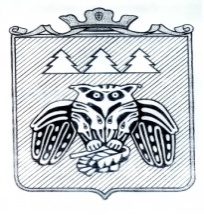 ПОСТАНОВЛЕНИЕадминистрации  муниципального образования муниципального района «Сыктывдинский»«Сыктывдiн» муниципальнöй районынмуниципальнöй юкöнса администрациялöнШ У Ö Мот 28 сентября 2018 года                                                                                              № 9/873Руководствуясь частью 1 статьи 179 Бюджетного кодекса Российской Федерации, пунктом 9 части 1 статьи 17 Федерального закона от 6 октября 2003 года № 131-ФЗ «Об общих принципах организации местного самоуправления в Российской Федерации»,  администрация муниципального образования муниципального района «Сыктывдинский»ПОСТАНОВЛЯЕТ:Внести в постановление администрации МО МР «Сыктывдинский» от 28 сентября 2018 года № 9/873 «Об утверждении муниципальной программы  МО МР «Сыктывдинский» «Развитие жилья  и жилищно - коммунального хозяйства на территории муниципального образования муниципального района «Сыктывдинский» на 2019-2021 годы» следующие изменения:- приложение изложить в редакции согласно приложению к настоящему постановлению.2. Контроль за исполнением настоящего постановления возложить на заместителя руководителя администрации муниципального района (В.Ю. Носов).3. Настоящее постановление вступает в силу со дня его официального опубликования.Руководитель администрации муниципального района                                                                                   Л.Ю. ДоронинаПриложениек постановлению администрации муниципального района «Сыктывдинский»от 28 сентября  2018 года №  9/873Муниципальная программа муниципального образования муниципального района «Сыктывдинский» «Развитие жилья  и жилищно - коммунального хозяйства на территории муниципального образованиямуниципального района «Сыктывдинский» на 2019-2021 годы»»(в ред. от 13.02.2019 г. № 2/121, от 21.03.2019 г. № 3/241, от 14.04.2019 года № 4/300, от 31.12.2019 г. №12/1798)Ответственные исполнители: Коншин А.В., начальник управления жилищно-коммунального хозяйства, Грищук А.Н., начальник управления капитального строительства.Дата составления проекта «05» марта  2019 г. Исполнитель: Сушко Ирина Олеговна, заместитель начальника управления жилищно-коммунального хозяйства, E-mail – i.o.sushko@ syktyvdin.rkomi.ru  Начальник управления жилищно-коммунального хозяйства администрации МО МР «Сыктывдинский»                                                                                 А.В. Коншин ПАСПОРТмуниципальной программы муниципального образования муниципального района «Сыктывдинский» «Развитие жилья и жилищно - коммунального хозяйства на территории муниципального образования муниципального района «Сыктывдинский» на 2019-2021 годы»(в ред. от 13.02.2019 г. № 2/121, от 21.03.2019 г. № 3/241, от 14.04.2019 года № 4/300, от 31.12.2019 г. №12/1798)Приоритеты и цели реализуемой муниципальной политики в сфере жилищно-коммунального хозяйства муниципального образования муниципального района «Сыктывдинский». Прогноз развития соответствующей сферы муниципального районаПриоритеты реализуемой муниципальной политики, определяются Стратегией социально-экономического развития МО МР «Сыктывдинский» на период до 2021 года.Главной целью программы в сфере жилищно-коммунального хозяйства муниципального образования муниципального района «Сыктывдинский» является удовлетворение   потребностей   населения   муниципального района «Сыктывдинский» в доступном и комфортном жилье и качественных жилищно-коммунальных услугах Достижение цели программы требует решения следующих задач:1) Повышение эффективности, устойчивости и надежности функционирования коммунальных систем жизнеобеспечения,   снижение уровня износа объектов коммунальной инфраструктуры;2) Повышение рационального использования энергетических ресурсов и энергетической эффективности в муниципальном районе «Сыктывдинский»;3) Переселения   граждан   из   аварийных многоквартирных домов, путем  строительства, приобретения, выкупа  жилых помещений (квартир) у застройщика, лиц, не являющихся застройщиками;4) Создание   условий   для   устойчивого   развития   сельских территорий в МО МР «Сыктывдинский».Реализация запланированного программой комплекса мероприятий позволит к 2021 году достичь следующих конечных результатов:Уменьшить удельную величину потребления муниципальными бюджетными учреждениями:Электрической энергии на 35,8 кВт/ч на 1 чел.;Тепловой энергии на 0,048 Гкалл на 1 кв. м площади;Холодной воды на 0,466 куб. м. на 1 чел.;Уменьшить Количество аварий на объектах коммунальной инфраструктуры до 0 ед.;Увеличить количество введенной (приобретенной)  общей площади жилого фонда по переселению граждан из аварийного и ветхого жилья на 1 000,0  м/2; Увеличить количество газифицированных жилых домов (квартир) сетевым газом в сельской местности за период реализации программы на 30 ед. Для каждой подпрограммы определены цели и задачи, решение которых обеспечивает достижение цели программы - обеспечение комплексной безопасности населения и объектов на территории муниципального района, пожарной безопасности, обеспечение безопасности дорожного движения, экологической безопасности, укрепление правопорядка, укрепление антитеррористической защищенности..Деление программы на подпрограммы было осуществлено исходя из решаемых в рамках Программы задач с учетом применения механизмов обеспечения результативности и обеспечения эффективности процесса достижения цели программы.Оценка эффективности и результативности программы проводится ответственным исполнителем муниципальной программы в соответствии  Порядком разработки, реализации и оценки эффективности муниципальных программ муниципального образования муниципального района «Сыктывдинский», утвержденным постановлением администрации МО МР «Сыктывдинский».ПАСПОРТподпрограммы 1 «Комплексное развитие коммунальной инфраструктуры в МО МР «Сыктывдинский» ПАСПОРТподпрограммы 2  «Энергосбережение и повышение энергоэффективности в МО МР «Сыктывдинский»ПАСПОРТподпрограммы 3 «Переселения граждан из аварийного и ветхого жилья, проживающих на территории МО МР «Сыктывдинский» на период до 2021 года»ПАСПОРТподпрограммы 4 «Устойчивое развитие сельских территорий муниципального образования муниципального района «Сыктывдинский» до 2021 г.»Приложение 1 к программе МО МР «Сыктывдинский» «Развитие жилья и жилищно - коммунального хозяйства на территории муниципального образованиямуниципального района «Сыктывдинский»на период до 2019-2021 годы»Таблица № 1Перечень и сведения о целевых индикаторах и показателях муниципальной программы и подпрограмм Таблица № 2 Перечень и характеристики основных мероприятий муниципальной программы и ведомственных целевых программТаблица № 3Информация по финансовому обеспечению муниципальной программы за счет средств бюджета муниципального образования(с учетом средств межбюджетных трансфертов) Таблица 4Ресурсное обеспечение и прогнозная (справочная) оценка расходов местного бюджета на реализацию целей муниципальной программы (с учетом средств межбюджетных трансфертов)Приложение 2 к  Программе  «Развитие жилья и жилищно - коммунального хозяйства на территории муниципального образования муниципального района «Сыктывдинский» на период до 2020 года»Порядок предоставления и финансирования субсидий на покрытие убытков, возникающих в результате государственного регулирования цен на топливо твердое, реализуемое гражданам для нужд отопления муниципального образования  муниципального района   «Сыктывдинский» на очереднойфинансовый год и плановый периодНастоящий Порядок определяет условия и порядок предоставления субсидий на покрытие убытков, возникающих в результате государственного регулирования цен на топливо твердое, реализуемое гражданам для нужд отопления (далее субсидии)  на территории муниципального образования  муниципального района «Сыктывдинский» на очередной финансовый год и плановый период.Отпуск топлива твердого населению, проживающему в домах с печным отоплением на территории муниципального района  «Сыктывдинский», поставщиками твердого топлива осуществляется при предъявлении следующих документов:- справки с места жительства, содержащей сведения о размере общей площади жилого помещения, составе семьи гражданина и расчета годовой потребности семьи в твердом топливе;-  паспорта (предъявляется лично) с отметкой о прописке по месту жительства;- документов, подтверждающих отсутствие в жилом помещении центрального отопления.1.3. Субсидии предоставляются юридическим лицам и индивидуальным предпринимателям (далее – поставщики твердого топлива), реализующим  топливо твердое гражданам, проживающим  в жилищном фонде с печным отоплением на территории муниципального образования  муниципального района  «Сыктывдинский».1.4. Финансовое обеспечение расходов, связанных с предоставлением субсидий поставщикам топлива твердого,  осуществляется  за счет и в пределах средств, предусмотренных  на очередной финансовый год и плановый период на эти цели в республиканском бюджете Республики Коми бюджету муниципального образования  муниципального района   «Сыктывдинский».Субсидии предоставляются из расчета возмещения фактических убытков поставщиков топлива твердого, определяемых как произведение объема фактически отпущенного  гражданам   топлива твердого на разницу между экономически обоснованным расчетом цены на реализуемое населению топливо твердое, установленным Службой Республики Коми по тарифам для конкретного поставщика топлива твердого, и предельными розничными ценами на топливо твердое, установленными Правительством Республики Коми.Предоставление субсидий поставщикам топлива твердого  осуществляется на основании Договоров  на  обеспечение граждан топливом твердым,  заключенных в установленном порядке администрацией  муниципального образования муниципального района «Сыктывдинский» (далее - администрации района)   с поставщиками топлива твердого, в пределах нормативов потребления топлива твердого, утвержденных в соответствии с действующим законодательством.Для  получения субсидии поставщики топлива твердого  ежемесячно, не позднее 5-го числа месяца, следующего заотчетным, представляют в отдел общего обеспечения администрации района» (далее – отдел общего обеспечения) с сопроводительным письмом:а) отчет об убытках, возникающих в результате государственного регулирования тарифов на топливо твердое, реализуемое гражданам муниципального района  «Сыктывдинский» (далее – Отчет), по форме согласно приложению № 1 к настоящему Порядку;б) копии актов приема-передачи  топлива твердого с  приложением копий документов, подтверждающими перечисление гражданами финансовых средств поставщикам твердого топлива, по форме согласно приложению № 2 к настоящему Порядку, заверенные руководителем поставщика топлива твердого;в) списки-реестры граждан, получивших  топливо твердое, с указанием места жительства гражданина и годовой потребности гражданина в топливе твердом для нужд отопления, определенной в соответствии с установленными уполномоченным органом норм потребления  топлива твердого в расчете на 1 кв. метр общей площади жилых помещений и размеров региональных стандартов нормативной площади жилого помещения, установленных в статье 1 Закона Республики Коми «О региональном стандарте нормативной площади жилого помещения и коммунальных услуг», но не более фактического размера занимаемой общей площади жилых помещений по форме согласно приложению № 3 к настоящему Порядку;г) копии справки гражданина с места его жительства - потребителя твердого топлива, указанной в первом  абзаце пункта 1.2. настоящего договора;д) акты сверок взаимных расчетов между администрацией и поставщиком твердого топлива;е) акты (счета) на выполненные услуги, подписанные руководителем предприятия- поставщика твердого топлива.Администрация района вправе затребовать у поставщика топлива твердого дополнительную информацию для подтверждения сведений, содержащихся в Отчете.Отдел общего обеспечения регистрирует представленные поставщиком твердого топлива документы в день их поступления и передает в отдел экономического развития администрации района в течение 1 рабочего дня (далее - отдел экономического развития).Отдел экономического развития в течение трех дней с даты получения документов от отдела общего обеспечения проверяет их на правильность  расчета убытков, возникающих в результате государственного регулирования цен на топливо твердое, реализуемое гражданам  (далее – размер заявленных  убытков).    В случае, если поставщиком топлива твердого представлены не все документы, предусмотренные пунктом 1.7 настоящего Порядка, а также в случае выявления ошибок в расчетах, отдел экономического развития возвращает документы поставщику  топлива твердого.    Поставщик топлива твердого в течение 2-х рабочих дней устраняет допущенные нарушения и представляет все  предусмотренные пунктом  1.7 настоящего Порядка документы в отдел экономического развития.    При предоставлении поставщиком топлива твердого всех предусмотренных пунктом 1.7 настоящего Порядка документов отдел экономического развития составляет сводный отчет об убытках, возникающих в результате государственного регулирования цен на топливо твердое, реализуемое гражданам для нужд отопления, по форме согласно приложению № 4 к настоящему Порядку (далее – Сводный отчет).    Сводный отчет  подписывается начальником отдела экономического развития  и заместителем руководителя  администрации района, ответственным за данное направление деятельности администрации муниципального района  «Сыктывдинский».Отдел экономического развития ежемесячно, не позднее 15-го числа месяца, следующего за отчетным, представляет в  Министерство энергетики, жилищно-коммунального хозяйства и тарифов Республики Коми согласованные с управлением финансов, исполняющим местный бюджет:-  заявку и расчет фактической потребности в средствах на покрытие убытков, возникающих в результате государственного регулирования цен на топливо твердое, реализуемое гражданам в отчетном финансовом году, -  отчет об использовании средств на покрытие убытков, возникающих в результате государственного регулирования цен на топливо твердое, реализуемое гражданам в отчетном финансовом году, по формам, утвержденным  нормативно-правовыми актами Республики Коми. Контроль за правильностью и обоснованностью размера заявленных поставщиком  топлива твердого убытков осуществляет отдел экономического развития в соответствии с пунктом 1.8 настоящего Порядка. Отдел экономического развития и управление финансов  вправе проводить проверки (ревизии) поставщиков топлива твердого, получивших субсидии, на предмет правильности и обоснованности размера заявленных ими убытков.1.12. Для проведения проверки (ревизии) поставщик топлива твердого обязан представить проверяющим все первичные документы, связанные с реализацией топлива твердого. Администрация муниципального района вправе приостановить перечисление субсидий поставщику  топлива твердого до окончания сроков проведения проверок (ревизий), проводимых в соответствии с пунктом 1.10 настоящего Порядка.О принятом решении отдел экономического развития извещает поставщика топлива твердого. Решение о приостановлении перечисления субсидии  поставщику топлива твердого принимается в следующих случаях:а) документы, представленные поставщиком  топлива твердого, не соответствуют требованиям, установленным настоящим Порядком;б) сведения, содержащиеся в представленных поставщиком  топлива твердого документах, являются недостоверными или искаженными.1.13. В случае установления по результатам проверок (ревизий), проведенных в соответствии с пунктом 1.10 настоящего Порядка, фактов неправильного определения поставщиком топлива твердого размера заявленных убытков, в том числе и в случае представления документов, содержащих недостоверную информацию, излишне перечисленные субсидии:а) подлежат зачету отделом экономического развития в счет предстоящих платежей, а оставшаяся не возмещенной после проведения зачета сумма излишне перечисленной субсидии подлежит возврату поставщиком твердого топлива в  бюджет  муниципального района  «Сыктывдинский»;б) подлежит возврату в бюджет муниципального района    «Сыктывдинский» при установлении указанных фактов по окончании финансового года.Излишне перечисленные субсидии возвращаются поставщиком топлива твердого в бюджет муниципального района  «Сыктывдинский» в срок, указанный отделом экономического развития или управлением финансов  в предложениях по устранению выявленных нарушений.В случае неоднократного  допущения повторяющихся ошибок в отчетах поставщиков твердого топлива (два месяца и более) администрация района вправе расторгнуть с ним договор в одностороннем порядке. Поставщик твердого топлива также вправе расторгнуть в одностороннем порядке, заключенный с администрацией  района договор. Сторона, решившая расторгнуть настоящий Договор, должна направить письменное уведомление о намерении расторгнуть настоящий Договор другой стороне не позднее, чем за десять дней до предполагаемого дня расторжения настоящего договора.Приложение N 1к Порядку  предоставления и финансирования субсидий на покрытие убытков, возникающих в результате государственного регулирования цен на топливо твердое, реализуемое гражданам для нужд отопления муниципального образования  муниципального района   «Сыктывдинский»на очередной финансовый год и плановый периодОТЧЕТоб убытках, возникающих в результате государственногорегулирования цен на топливо твердое, реализуемоегражданам муниципального образования муниципального района  "Сыктывдинский"за ________________  годСправочно:- отпущено  топлива твердого  за последний месяц - скл. куб. м;- экономически обоснованная цена топлива твердого, установленная Службой Республики Коми по тарифам (с НДС) - руб/скл. куб. м;- розничная цена твердого топлива, установленная Правительством Республики Коми (с НДС), руб/куб. м (с НДС), - руб/скл. куб. м.Руководитель организации                         ________ (___________)           (подпись, Ф.И.О.)М.П.   "Проверено"Заведующий отделом экономическогоразвития администрации муниципального образования муниципального района «Сыктывдинский»    (__________) (подпись, Ф.И.О.)Приложение N 2 к Порядку  предоставления и финансирования субсидий на покрытие убытков, возникающих в результате государственного регулирования цен на топливо твердое, реализуемое гражданам для нужд отопления муниципального образования  муниципального района   «Сыктывдинский»на очередной финансовый год и плановый периодАКТ ПРИЕМА-ПЕРЕДАЧИтоплива твердогос. Выльгорт                                                                               от ____ ____________ г.___________________________________________________________________________                  (наименование хозяйствующего субъекта)поставила ________________________________________________________________,                                 (Ф.И.О.)проживающему по адресу ___________________________________________________,_________________ скл. м3 дров (тонн угля и иной категории твердого топлива).    Претензий   к   качеству  твердого топлива :  не  имею,  имею  (нужное  подчеркнуть)___________________________________________________________________________(суть претензии)___________________________________________________________________________Приложение: копий документов, подтверждающих перечисление гражданами финансовых средств поставщикам твердого топлива____________________________________________________________________________________________________________________________________________________(наименование финансового документа (платежное поручение, чек, товарный чек) заверенный руководителем предприятия)  Хозяйствующий субъект:                                                        Покупатель:        ________________                                                                   _________________    М.П.                                                                                          (подпись)Приложение N 3  к Порядку  предоставления и финансирования субсидий на покрытие убытков, возникающих в результате государственного регулирования цен на топливо твердое, реализуемое гражданам для нужд отопления муниципального образования  муниципального района   «Сыктывдинский»на очередной финансовый год и плановый периодСписок-реестрграждан, получивших  топливо твердое от __________________________________________(наименование организации)за ______________  год(месяц)Руководитель организации                                             ___________________М.П.Приложение N4 к Порядку  предоставления и финансирования субсидий на покрытие убытков, возникающих в результате государственного регулирования цен на топливо твердое, реализуемое гражданам для нужд отопления муниципального образования  муниципального района   «Сыктывдинский»на очередной финансовый год и плановый периодСВОДНЫЙ ОТЧЕТоб убытках, возникающих в результате государственногорегулирования цен на  топливо твердое, реализуемоегражданам муниципального образования муниципального района "Сыктывдинский"за ________________  годСправочно:- отпущено  топлива твердого  за последний месяц – плотн. куб. м;- экономически обоснованная цена топлива твердого, установленная Службой Республики Коми по тарифам (с НДС) - руб/плотн. куб. м;- розничная цена твердого топлива, установленная Правительством Республики Коми (с НДС), руб/куб. м (с НДС), - руб/плотн. куб. м.Начальник отдела экономического развитияадминистрации муниципального образования муниципального района  «Сыктывдинский»                                                           ______ (___________) (подпись, Ф.И.О.)Заместитель руководителя администрации муниципального образования муниципального района «Сыктывдинский____ (___________) (подпись, Ф.И.О.)Согласовано:Управление финансов муниципального образования муниципального района «Сыктывдинский»                                                              ______ (___________(подпись) Ф.И.О.)».Об утверждении муниципальной программы МО МР «Сыктывдинский» «Развитие жилья и жилищно - коммунального хозяйства на территории муниципального образованиямуниципального района «Сыктывдинский»на 2019-2021 годыОтветственныйисполнительПрограммыУправление жилищно - коммунального хозяйства администрации муниципального района «Сыктывдинский»Соисполнители ПрограммыУправление капитального строительства администрации муниципального района «Сыктывдинский»Отдел   экономического  развития   администрации муниципального района «Сыктывдинский»Подпрограммы Программы1. «Комплексное развитие коммунальной инфраструктуры в
МО МР «Сыктывдинский»;2. «Энергосбережение и повышение энергоэффективности в
МО МР «Сыктывдинский»;3. «Переселение граждан из аварийного и ветхого жилья,
проживающих на территории МО МР «Сыктывдинский»;4. «Устойчивое   развитие   сельских   территорий   МО   МР
«Сыктывдинский».Цель ПрограммыУдовлетворение   потребностей   населения   муниципального района «Сыктывдинский» в доступном и комфортном жилье и качественных жилищно-коммунальных услугахЗадачи Программы1)	-Повышение эффективности, устойчивости и надежности функционирования коммунальных систем жизнеобеспечения,   снижение уровня износа объектов коммунальной инфраструктуры;2)	-Повышение рационального использования энергетических ресурсов и энергетической эффективности в муниципальном районе «Сыктывдинский»;3)	-Переселения   граждан   из   аварийных многоквартирных домов, путем строительства, приобретения, выкупа  жилых помещений (квартир) у застройщика, лиц, не являющихся застройщиками;4)	-Создание   условий   для   устойчивого   развития   сельских территорий в МО МР «Сыктывдинский».Целевыеиндикаторы        ипоказателиПрограммыУдельная величина потребления энергетических ресурсов муниципальными бюджетными учреждениями:1) электрическая энергия (кВт/ч на 1 чел);2) тепловая энергия (Гкалл на 1 кв. м площади);3) холодная вода (куб. м. на 1 чел);4)	4) количество аварий на объектах коммунальной инфраструктуры (ед);5) количество введенной (приобретенной) общей площади жилого фонда по переселению их ветхого и аварийного жилья (м/2);6) количество газифицированных жилых домов (квартир) сетевым газом в сельской местности за период реализации программы (ед).Этапы и срокиреализации ПрограммыСрок реализации Программы: 2019-2021 гг.ОбъемыфинансированияПрограммыОбщий объем финансирования Программы на  2019-2021 годы предусматривается в размере 189 010,69 тыс. рублей, в том числе:За счет средств федерального бюджета  – 87 530,27 тыс. руб.;За счет средств бюджета Республики Коми –69 868,74 тыс. руб.;За счет средств местного бюджета – 31 611,68 тыс. руб.;Прогнозный объем финансирования Программы по годам составляет:Всего:2019	год – 106 776,47  тысяч рублей;2020	год – 25 345,35  тысяч рублей; 2021 год – 56 888,87 тысяч рублей.в том числе:за счёт средств федерального бюджета2019	год – 67 870,27 тысяч рублей;2020	год – 0,00 тысяч рублей; 2021 год – 19 660,00 тыс. руб.за счёт средств бюджета Республики Коми:2019	год –26 250,37 тысяч рублей;2020	год – 20 876,61 тысяч рублей; 2021 год – 22 741,76 тыс. руб.за счёт средств местного бюджета:2019	год – 12 655, 83 тысяч рублей;2020	год –4 468,74 тысяч рублей; 2021 год – 14 487,11 тыс. руб.Объём бюджетных ассигнований уточняется ежегодно при формировании бюджета муниципального района «Сыктывдинский» на очередной финансовый год и плановый период и при внесении изменений в бюджет муниципального района «Сыктывдинский».Ожидаемые результаты реализации ПрограммыРеализация Программы позволит достичь следующих конечных результатов:-Уменьшить удельную величину потребления муниципальными бюджетными учреждениями:- Электрической энергии на 35,8 кВт/ч на 1 чел.;- Тепловой энергии на 0,048 Гкалл на 1 кв. м площади;- Холодной воды на 0,466 куб. м. на 1 чел.;-Уменьшить количество аварий на объектах коммунальной инфраструктуры до 0 ед.; - Увеличить количество введенной (приобретенной) общей площади жилого фонда по переселению граждан из аварийного и ветхого жилья на 1 000,  м/2; - Увеличить количество газифицированных жилых домов (квартир) сетевым газом в сельской местности за период реализации программы на 30 ед.ОтветственныйисполнительподпрограммыУправление жилищно-коммунального хозяйства администрации муниципального района «Сыктывдинский»Цель подпрограммыПовышение эффективности, устойчивости и надежности функционирования  коммунальных систем жизнеобеспечения,   снижение уровня износа объектов коммунальной инфраструктурыЗадачи подпрограммы1. Развитие инфраструктуры энергетического комплекса; 2. Развитие инфраструктуры водоснабжения, водоотведения и очистки сточных вод; 3.Повышение качества жилищно-коммунальных услуг, оказываемых управляющими организациями; 4. Содействие в обеспечении граждан твердым топливом поставщиками, работающим по договорамЦелевыеиндикаторы       и показатели подпрограммы1)	Количество аварий на объектах коммунальной инфраструктуры (ед).;2)	Количество организаций, получивших субвенцию на возмещение убытков, возникших в результате государственного регулирования цен на топливо твердое, реализуемое гражданам и используемое для нужд отопления, от общего количества организаций, предъявивших заявки на финансирование (ед.).Этапы и сроки реализацииподпрограммы2019-2021 годыОбъемыбюджетных ассигнований подпрограммы засчет средствместного бюджета (срасшифровкойплановых объемовбюджетныхассигнований погодам ее реализации), а такжепрогнозный объем     средств, привлекаемых издругих источниковОбщий объем финансирования подпрограммы  на  2019-2021 годы предусматривается в размере 38 394,18  тыс. рублей, в том числе:За счет средств федерального бюджета– 0 тыс. руб.;За счет средств бюджета Республики Коми – 20 086,34 тыс. руб.;За счет средств местного бюджета 18 307,84  тыс. руб.;Прогнозный объем финансирования Программы по годам составляет:Всего:2019	год – 18 954,46 тыс. рублей;2020	год – 5 953,65 тыс. рублей;2021 год – 13 486,06 тыс. руб.за счет средств федерального бюджета:2019	год – 0,00 тыс. рублей;2020	год – 0,00 тыс. рублей;2021 год – 0,00 тыс. руб.за счёт средств бюджета Республики Коми:2019	год –11 734,60 тыс. рублей;2020	год –4 188,89 тыс. рублей;2021 год – 4 162,85 тыс. руб.за счёт средств местного бюджета:2019	год – 7 219,87 тыс. рублей;2020	год –1 764,76  тыс. рублей;2021 год –9 323,21 тыс. руб.ОжидаемыеконечныерезультатыреализацииподпрограммыРеализация подпрограммы позволит к 2021 году достичь следующих конечных результатов:1) Снизить количество аварий на объектах коммунальной инфраструктуры до 0 ед.2)Увеличить количество организаций, получивших субвенцию на возмещение убытков, возникших в результате государственного регулирования цен на топливо твердое, реализуемое гражданам и используемое для нужд отопления, от общего количества организаций, предъявивших заявки на финансирование до 3 ед.ОтветственныйисполнительподпрограммыУправление жилищно-коммунального хозяйства       администрации муниципального района «Сыктывдинский»Соисполнители муниципальной подпрограммыУправление образования администрации муниципального района «Сыктывдинский», Управление культуры администрации муниципального района «Сыктывдинский»Цель подпрограммыповышение рационального использования энергетических ресурсов и энергетической эффективности в муниципальном       районе «Сыктывдинский».Задачи подпрограммы-энергосбережение и повышение энергетической эффективности в бюджетных учреждениях и иных организациях с участием администрации муниципального  района, администраций сельских поселений, бюджетных учреждений;- энергосбережения и повышение энергетической эффективности в системе наружного освещения;- популяризации энергосбережения в муниципальном районе «Сыктывдинский».Целевые индикаторы ипоказателиподпрограммыУдельная величина потребления энергетических ресурсов муниципальными бюджетными учреждениями:1) электрическая энергия (кВт/ч на 1 чел);2) тепловая энергия (Гкалл на 1 кв. м);3) холодная вода (куб. м. на 1 чел)Этапы и сроки реализацииподпрограммы2019 - 2021 годы реализации подпрограммыОбъемыфинансированияподпрограммыОбщий объем финансирования подпрограммы  на  2019-2021 годы предусматривается в размере 177,40 тыс. рублей, в том числе:За счет средств федерального бюджета– 0 тыс. руб.;За счет средств бюджета Республики Коми – 0,00 тыс. руб.;За счет средств местного бюджета – 177,40 тыс. руб.;Прогнозный объем финансирования Программы по годам составляет:Всего:2019	год – 37,40 тыс. рублей2020     год - 70,00 тыс. рублей2021 год – 70,00 тыс. руб.за счет средств федерального бюджета:2019	год – 0,00 тыс. рублей;2020	год – 0,00 тыс. рублей;2021 год – 0,00 тыс. руб.за счёт средств бюджета Республики Коми:2019	год – 0,00 тыс. рублей;2020     год – 0,00 тыс. рублей;2021 год – 0,00 тыс. руб.за счёт средств местного бюджета:2019	год – 37,40 тыс. рублей2020     год - 70,00 тыс. рублей2021 год – 70,00 тыс. руб.Объём бюджетных ассигнований уточняется ежегодно при формировании бюджета муниципального района «Сыктывдинский» на очередной финансовый год и плановый период и при внесении изменений в бюджет муниципального района «Сыктывдинский».Ожидаемые результатыреализацииподпрограммыРеализация Программы позволит к 2021 году достичь следующих конечных результатов:Уменьшить удельную величину потребления муниципальными бюджетными учреждениями: Электрической энергии на 35,8 кВт/ч на 1 чел.Тепловой энергии на 0,048 Гкалл на 1 кв. м площади.Холодной воды на 0,466 куб. м. на 1 чел.Ответственный исполнитель подпрограммыУправление капитального строительства администрации муниципального образования муниципального района «Сыктывдинский» Соисполнители подпрограммы-Управление жилищно-коммунального хозяйства администрации муниципального образования муниципального района «Сыктывдинский»; - Отдел экономического развития администрации муниципального образования муниципального района «Сыктывдинский»;- Отдел бухгалтерского учета  и отчетности администрации муниципального образования муниципального района «Сыктывдинский».Цель подпрограммыПереселения  граждан  из  аварийных многоквартирных   домов, путем строительства, приобретения, выкупа  жилых помещений (квартир) у застройщика, лиц, не являющихся застройщиками;Задачи подпрограммы1) Строительство, приобретение, выкуп жилых помещений (квартир) у застройщика, лиц, не являющихся застройщиками, для переселения граждан из аварийного жилищного фонда в Сыктывдинском районе посредством купли-продажи помещения в строящемся или введенном в эксплуатацию многоквартирном доме;2) ликвидация  освободившегося  аварийного  жилищного фонда;Целевые показатели (индикаторы) подпрограммы1) площадь аварийных жилых помещений (кв.м.);2) количество, расселяемых жилых помещений (ед.);3) количество граждан, улучшивших условия проживания (чел.);4) количество введенной (приобретенной) общей площади жилого фонда по переселению их ветхого и аварийного жилья (м2).Сроки и этапы реализации подпрограммы2019-2021 годыОбъемы финансирования подпрограммыОбщий объем финансирования подпрограммы  на  2019-2021 годы предусматривается в размере 79 589,90 тыс. рублей, в том числе:За счет средств федерального бюджета– 67 870,27 тыс. руб.;За счет средств бюджета Республики Коми – 8 698,30 тыс. руб.;За счет средств местного бюджета – 3 021,34 тыс. руб.;Прогнозный объем финансирования Программы по годам составляетВсего:2019	год –74 002,00 тыс. рублей;2020	год – 1 118,40 тыс. рублей;2021 год – 4 469,51 тыс. руб.В том числе:за счет средств федерального бюджета:2019	год – 67 870,27 тыс. рублей;2020	год – 0,00 тыс. рублей;2021 год – 0,00 тыс. руб.за счёт средств бюджета Республики Коми:2019	год – 4 227,97 тыс. рублей;2020     год – 894,72 тыс. рублей;2021 год – 3 575,61 тыс. руб.за счёт средств местного бюджета:2019	год –1 903,76 тыс. рублей;2020     год – 223,68 тыс. рублей.2021 год – 893,90 тыс. руб.Объём бюджетных ассигнований уточняется ежегодно при формировании бюджета муниципального района «Сыктывдинский» на очередной финансовый год и плановый период и при внесении изменений в бюджет муниципального района «Сыктывдинский».Ожидаемые результаты реализации подпрограммыРеализация Программы позволит к 2021 году достичь следующих конечных результатов:1) Снизить площадь  аварийного жилья от общей площади жилых помещений за счет строительства жилья 1 000,0 кв.м., отвечающего комфортностью и безопасностью условий для проживания граждан;  2)  Ликвидировать  освободившегося, после переселения помещений,  аварийного  жилищного фонда;3) Улучшить условий проживания 60 граждан за счет переселения их из аварийного жилья;4) Увеличить количество  введенной (приобретенной) общей площади жилого фонда по переселению граждан из аварийного и ветхого жилья на 1 000,0 м/2Ответственный исполнитель подпрограммыУправление жилищно-коммунального хозяйства администрации муниципального районаСоисполнители подпрограммыОтдел экономического развития администрации муниципального районаЦель подпрограммыСоздание условий для устойчивого развития сельских территорий в МО МР «Сыктывдинский»Задачи подпрограммы-	повышение уровня  благоустройства населенных
пунктов инженерной инфраструктурой;-	удовлетворение потребности молодых семей в благоустроенном жильеЦелевые индикаторы и показатели подпрограммы1) Количество газифицированных жилых домов (квартир) сетевым газом в сельской местности за
период реализации программы (ед);2) Количество семей , получивших социальную поддержку на приобретение жилья, нуждающихся в улучшении жилищных условий, в первую очередь молодым семьям (ед)Этапы и сроки реализации подпрограммы2019 - 2021 годы реализации ПрограммыОбъемыфинансирования подпрограммыОбщий объем финансирования подпрограммы  на  2019-2021 годы предусматривается в размере 70 849,20 тыс. рублей, в том числе:За счет средств федерального бюджета– 19 660,00 тыс. руб.;За счет средств бюджета Республики Коми – 41 084,10 тыс. руб.;За счет средств местного бюджета – 10 105,10 тыс. руб.;Прогнозный объем финансирования Программы по годам составляет:Всего:2019	год – 13 782,60  тыс. рублей;2020	год – 18 203,30 тыс. рублей;2021 год  - 38 863,30 тыс. руб.В том числе:за счет средств федерального бюджета:2019	год – 0,00 тыс. рублей;2020	год – 0,00 тыс. рублей;2021 год  -19 660,00 тыс. руб.за счёт средств бюджета Республики Коми:2019	год – 10 287,80 тыс. рублей;2020	год – 15 793,00 тыс. рублей;2021 год  -15 003,30 тыс. руб.за счёт средств местного бюджета:2019	год –  3494,80 тыс. рублей;2020	год – 2 410,30 тыс. рублей;2021 год  -4 200,00 тыс. руб.Объём бюджетных ассигнований уточняется ежегодно при формировании бюджета муниципального района «Сыктывдинский» на очередной финансовый год и плановый период и при внесении изменений в бюджет муниципального района «Сыктывдинский».Ожидаемые результатыреализации подпрограммыРеализация Программы позволит к 2021 году достичь следующих конечных результатов:1) Увеличить количество газифицированных жилых домов (квартир) сетевым газом в сельской местности за
период реализации программы на 30 ед.2) Количество семей, получивших социальную поддержку на приобретение жилья, нуждающимся в улучшении жилищных условий, в первую очередь молодым семьям.№ п/пНаименование целевого индикатора (показателя)Ед. изм.Значения индикатора (показателя)Значения индикатора (показателя)Значения индикатора (показателя)Значения индикатора (показателя)Значения индикатора (показателя)№ п/пНаименование целевого индикатора (показателя)Ед. изм.2017факт2018оценка2019план2020план2021план12345678Муниципальная программа «Развитие жилья  и жилищно - коммунального хозяйства  на территории муниципального образования муниципального района «Сыктывдинский» на период до 2019-2021 годы»Муниципальная программа «Развитие жилья  и жилищно - коммунального хозяйства  на территории муниципального образования муниципального района «Сыктывдинский» на период до 2019-2021 годы»Муниципальная программа «Развитие жилья  и жилищно - коммунального хозяйства  на территории муниципального образования муниципального района «Сыктывдинский» на период до 2019-2021 годы»Муниципальная программа «Развитие жилья  и жилищно - коммунального хозяйства  на территории муниципального образования муниципального района «Сыктывдинский» на период до 2019-2021 годы»Муниципальная программа «Развитие жилья  и жилищно - коммунального хозяйства  на территории муниципального образования муниципального района «Сыктывдинский» на период до 2019-2021 годы»Муниципальная программа «Развитие жилья  и жилищно - коммунального хозяйства  на территории муниципального образования муниципального района «Сыктывдинский» на период до 2019-2021 годы»Муниципальная программа «Развитие жилья  и жилищно - коммунального хозяйства  на территории муниципального образования муниципального района «Сыктывдинский» на период до 2019-2021 годы»Муниципальная программа «Развитие жилья  и жилищно - коммунального хозяйства  на территории муниципального образования муниципального района «Сыктывдинский» на период до 2019-2021 годы»Удельная величина потребления энергетических ресурсов муниципальными бюджетными учреждениями1.электрическая энергиякВт/ч139,5141,1126,2122,4118,62тепловая энергияГкалл0,170,170,1570,1520,1473.холодная водакуб.м2,372,3442,2732,2042,1354.количество аварий на объектах коммунальной инфраструктурыед.110005.количество введенной (приобретенной) общей площади жилого фонда по переселению их ветхого и аварийного жилья1660,910001000100010006.количество газифицированных жилых домов (квартир) сетевым газом в сельской местности за период реализации программыед.000030Подпрограмма 1  «Комплексное развитие коммунальной инфраструктуры в МО МР «Сыктывдинский на период до 2021 года»Подпрограмма 1  «Комплексное развитие коммунальной инфраструктуры в МО МР «Сыктывдинский на период до 2021 года»Подпрограмма 1  «Комплексное развитие коммунальной инфраструктуры в МО МР «Сыктывдинский на период до 2021 года»Подпрограмма 1  «Комплексное развитие коммунальной инфраструктуры в МО МР «Сыктывдинский на период до 2021 года»Подпрограмма 1  «Комплексное развитие коммунальной инфраструктуры в МО МР «Сыктывдинский на период до 2021 года»Подпрограмма 1  «Комплексное развитие коммунальной инфраструктуры в МО МР «Сыктывдинский на период до 2021 года»Подпрограмма 1  «Комплексное развитие коммунальной инфраструктуры в МО МР «Сыктывдинский на период до 2021 года»Подпрограмма 1  «Комплексное развитие коммунальной инфраструктуры в МО МР «Сыктывдинский на период до 2021 года»Задача 1 Развитие инфраструктуры энергетического комплексаЗадача 1 Развитие инфраструктуры энергетического комплексаЗадача 1 Развитие инфраструктуры энергетического комплексаЗадача 1 Развитие инфраструктуры энергетического комплексаЗадача 1 Развитие инфраструктуры энергетического комплексаЗадача 1 Развитие инфраструктуры энергетического комплексаЗадача 1 Развитие инфраструктуры энергетического комплексаЗадача 1 Развитие инфраструктуры энергетического комплекса1.1Количество аварий на объектах коммунальной инфраструктурыед11000Задача 2. Развитие инфраструктуры водоснабжения, водоотведения и очистки сточных водЗадача 2. Развитие инфраструктуры водоснабжения, водоотведения и очистки сточных водЗадача 2. Развитие инфраструктуры водоснабжения, водоотведения и очистки сточных водЗадача 2. Развитие инфраструктуры водоснабжения, водоотведения и очистки сточных водЗадача 2. Развитие инфраструктуры водоснабжения, водоотведения и очистки сточных водЗадача 2. Развитие инфраструктуры водоснабжения, водоотведения и очистки сточных водЗадача 2. Развитие инфраструктуры водоснабжения, водоотведения и очистки сточных водЗадача 2. Развитие инфраструктуры водоснабжения, водоотведения и очистки сточных вод1.2.Количество аварий на объектах коммунальной инфраструктурыед11000Задача 4 Содействие в обеспечении граждан твердым топливом поставщиками, работающим по договорамЗадача 4 Содействие в обеспечении граждан твердым топливом поставщиками, работающим по договорамЗадача 4 Содействие в обеспечении граждан твердым топливом поставщиками, работающим по договорамЗадача 4 Содействие в обеспечении граждан твердым топливом поставщиками, работающим по договорамЗадача 4 Содействие в обеспечении граждан твердым топливом поставщиками, работающим по договорамЗадача 4 Содействие в обеспечении граждан твердым топливом поставщиками, работающим по договорамЗадача 4 Содействие в обеспечении граждан твердым топливом поставщиками, работающим по договорамЗадача 4 Содействие в обеспечении граждан твердым топливом поставщиками, работающим по договорам2.1Количество организаций, получивших субвенцию на возмещение убытков, возникших в результате государственного регулирования цен на топливо твердое, реализуемое гражданам и используемое для нужд отопления, от общего количества организаций, предъявивших заявки на финансированиеед12234Подпрограмма 2 «Энергосбережение и повышение энергоэффективности в МО МР «Сыктывдинский на период до 2021 года»Подпрограмма 2 «Энергосбережение и повышение энергоэффективности в МО МР «Сыктывдинский на период до 2021 года»Подпрограмма 2 «Энергосбережение и повышение энергоэффективности в МО МР «Сыктывдинский на период до 2021 года»Подпрограмма 2 «Энергосбережение и повышение энергоэффективности в МО МР «Сыктывдинский на период до 2021 года»Подпрограмма 2 «Энергосбережение и повышение энергоэффективности в МО МР «Сыктывдинский на период до 2021 года»Подпрограмма 2 «Энергосбережение и повышение энергоэффективности в МО МР «Сыктывдинский на период до 2021 года»Подпрограмма 2 «Энергосбережение и повышение энергоэффективности в МО МР «Сыктывдинский на период до 2021 года»Подпрограмма 2 «Энергосбережение и повышение энергоэффективности в МО МР «Сыктывдинский на период до 2021 года»Задача 1: Энергосбережение и повышение энергетической эффективности в бюджетных учреждениях и иных организациях с участием администрации муниципального  района, администраций сельских поселений, бюджетных учрежденийЗадача 1: Энергосбережение и повышение энергетической эффективности в бюджетных учреждениях и иных организациях с участием администрации муниципального  района, администраций сельских поселений, бюджетных учрежденийЗадача 1: Энергосбережение и повышение энергетической эффективности в бюджетных учреждениях и иных организациях с участием администрации муниципального  района, администраций сельских поселений, бюджетных учрежденийЗадача 1: Энергосбережение и повышение энергетической эффективности в бюджетных учреждениях и иных организациях с участием администрации муниципального  района, администраций сельских поселений, бюджетных учрежденийЗадача 1: Энергосбережение и повышение энергетической эффективности в бюджетных учреждениях и иных организациях с участием администрации муниципального  района, администраций сельских поселений, бюджетных учрежденийЗадача 1: Энергосбережение и повышение энергетической эффективности в бюджетных учреждениях и иных организациях с участием администрации муниципального  района, администраций сельских поселений, бюджетных учрежденийЗадача 1: Энергосбережение и повышение энергетической эффективности в бюджетных учреждениях и иных организациях с участием администрации муниципального  района, администраций сельских поселений, бюджетных учрежденийЗадача 1: Энергосбережение и повышение энергетической эффективности в бюджетных учреждениях и иных организациях с участием администрации муниципального  района, администраций сельских поселений, бюджетных учреждений1.1электрическая энергиякВт/ч139,5141,1126,2122,4118,6Подпрограмма 3 «Переселения граждан из аварийного и ветхого жилья, проживающих на территории МО МР «Сыктывдинский» на период до 2021 года»Подпрограмма 3 «Переселения граждан из аварийного и ветхого жилья, проживающих на территории МО МР «Сыктывдинский» на период до 2021 года»Подпрограмма 3 «Переселения граждан из аварийного и ветхого жилья, проживающих на территории МО МР «Сыктывдинский» на период до 2021 года»Подпрограмма 3 «Переселения граждан из аварийного и ветхого жилья, проживающих на территории МО МР «Сыктывдинский» на период до 2021 года»Подпрограмма 3 «Переселения граждан из аварийного и ветхого жилья, проживающих на территории МО МР «Сыктывдинский» на период до 2021 года»Подпрограмма 3 «Переселения граждан из аварийного и ветхого жилья, проживающих на территории МО МР «Сыктывдинский» на период до 2021 года»Подпрограмма 3 «Переселения граждан из аварийного и ветхого жилья, проживающих на территории МО МР «Сыктывдинский» на период до 2021 года»Подпрограмма 3 «Переселения граждан из аварийного и ветхого жилья, проживающих на территории МО МР «Сыктывдинский» на период до 2021 года»Задача 1: Строительство, приобретение, выкуп жилых помещений (квартир) у застройщика, лиц, не являющихся застройщиками, для переселения граждан из аварийного жилищного фонда в Сыктывдинском районе посредством купли-продажи помещения в строящемся или введенном в эксплуатацию многоквартирном домеЗадача 2: Ликвидация  освободившегося  аварийного  жилищного фондаЗадача 1: Строительство, приобретение, выкуп жилых помещений (квартир) у застройщика, лиц, не являющихся застройщиками, для переселения граждан из аварийного жилищного фонда в Сыктывдинском районе посредством купли-продажи помещения в строящемся или введенном в эксплуатацию многоквартирном домеЗадача 2: Ликвидация  освободившегося  аварийного  жилищного фондаЗадача 1: Строительство, приобретение, выкуп жилых помещений (квартир) у застройщика, лиц, не являющихся застройщиками, для переселения граждан из аварийного жилищного фонда в Сыктывдинском районе посредством купли-продажи помещения в строящемся или введенном в эксплуатацию многоквартирном домеЗадача 2: Ликвидация  освободившегося  аварийного  жилищного фондаЗадача 1: Строительство, приобретение, выкуп жилых помещений (квартир) у застройщика, лиц, не являющихся застройщиками, для переселения граждан из аварийного жилищного фонда в Сыктывдинском районе посредством купли-продажи помещения в строящемся или введенном в эксплуатацию многоквартирном домеЗадача 2: Ликвидация  освободившегося  аварийного  жилищного фондаЗадача 1: Строительство, приобретение, выкуп жилых помещений (квартир) у застройщика, лиц, не являющихся застройщиками, для переселения граждан из аварийного жилищного фонда в Сыктывдинском районе посредством купли-продажи помещения в строящемся или введенном в эксплуатацию многоквартирном домеЗадача 2: Ликвидация  освободившегося  аварийного  жилищного фондаЗадача 1: Строительство, приобретение, выкуп жилых помещений (квартир) у застройщика, лиц, не являющихся застройщиками, для переселения граждан из аварийного жилищного фонда в Сыктывдинском районе посредством купли-продажи помещения в строящемся или введенном в эксплуатацию многоквартирном домеЗадача 2: Ликвидация  освободившегося  аварийного  жилищного фондаЗадача 1: Строительство, приобретение, выкуп жилых помещений (квартир) у застройщика, лиц, не являющихся застройщиками, для переселения граждан из аварийного жилищного фонда в Сыктывдинском районе посредством купли-продажи помещения в строящемся или введенном в эксплуатацию многоквартирном домеЗадача 2: Ликвидация  освободившегося  аварийного  жилищного фондаЗадача 1: Строительство, приобретение, выкуп жилых помещений (квартир) у застройщика, лиц, не являющихся застройщиками, для переселения граждан из аварийного жилищного фонда в Сыктывдинском районе посредством купли-продажи помещения в строящемся или введенном в эксплуатацию многоквартирном домеЗадача 2: Ликвидация  освободившегося  аварийного  жилищного фонда1.1.площадь аварийных жилых помещенийкв.м1660,910001000100010001.2количество, расселяемых жилых помещенийед1660,910001000100010001.3количество граждан, улучшивших условия проживаниячел101506060601.4количество введенной (приобретенной) общей площади жилого фонда по переселению их ветхого и аварийного жильякв.м.1660,91000100010001000Подпрограмма 4 «Устойчивое развитие сельских территорий муниципального образования муниципального района «Сыктывдинский» до 2021 года»Подпрограмма 4 «Устойчивое развитие сельских территорий муниципального образования муниципального района «Сыктывдинский» до 2021 года»Подпрограмма 4 «Устойчивое развитие сельских территорий муниципального образования муниципального района «Сыктывдинский» до 2021 года»Подпрограмма 4 «Устойчивое развитие сельских территорий муниципального образования муниципального района «Сыктывдинский» до 2021 года»Подпрограмма 4 «Устойчивое развитие сельских территорий муниципального образования муниципального района «Сыктывдинский» до 2021 года»Подпрограмма 4 «Устойчивое развитие сельских территорий муниципального образования муниципального района «Сыктывдинский» до 2021 года»Подпрограмма 4 «Устойчивое развитие сельских территорий муниципального образования муниципального района «Сыктывдинский» до 2021 года»Подпрограмма 4 «Устойчивое развитие сельских территорий муниципального образования муниципального района «Сыктывдинский» до 2021 года»Задача 1 Повышение уровня  благоустройства населенных пунктов инженерной инфраструктуройЗадача 1 Повышение уровня  благоустройства населенных пунктов инженерной инфраструктуройЗадача 1 Повышение уровня  благоустройства населенных пунктов инженерной инфраструктуройЗадача 1 Повышение уровня  благоустройства населенных пунктов инженерной инфраструктуройЗадача 1 Повышение уровня  благоустройства населенных пунктов инженерной инфраструктуройЗадача 1 Повышение уровня  благоустройства населенных пунктов инженерной инфраструктуройЗадача 1 Повышение уровня  благоустройства населенных пунктов инженерной инфраструктуройЗадача 1 Повышение уровня  благоустройства населенных пунктов инженерной инфраструктурой1.1 Количество газифицированных жилых домов (квартир) сетевым газом в сельской местности за период реализации программыед000080Задача 2 Удовлетворение потребности молодых семей в благоустроенном жильеЗадача 2 Удовлетворение потребности молодых семей в благоустроенном жильеЗадача 2 Удовлетворение потребности молодых семей в благоустроенном жильеЗадача 2 Удовлетворение потребности молодых семей в благоустроенном жильеЗадача 2 Удовлетворение потребности молодых семей в благоустроенном жильеЗадача 2 Удовлетворение потребности молодых семей в благоустроенном жильеЗадача 2 Удовлетворение потребности молодых семей в благоустроенном жильеЗадача 2 Удовлетворение потребности молодых семей в благоустроенном жилье2.1Количество семей, получивших социальную поддержку на приобретение жилья, нуждающимся в улучшении жилищных условий, в первую очередь молодым семьям.ед00011N п/пНомер и наименование ведомственной целевой программы, основного  мероприятияОтветственный исполнитель ВЦП, основного мероприятияСрок  начала реализацииСрок окончания реализацииОжидаемый непосредственный результат (краткое  описание) за отчетный годОсновные направления реализации основного мероприятия, раскрывающие его содержаниеСвязь с  показателями муниципальной программы (подпрограммы)N п/пНомер и наименование ведомственной целевой программы, основного  мероприятияОтветственный исполнитель ВЦП, основного мероприятияСрок  начала реализацииСрок окончания реализацииОжидаемый непосредственный результат (краткое  описание) за отчетный годОсновные направления реализации основного мероприятия, раскрывающие его содержаниеСвязь с  показателями муниципальной программы (подпрограммы)12345678Подпрограмма 1 «Комплексное развитие коммунальной инфраструктуры в МО МР «Сыктывдинский»Подпрограмма 1 «Комплексное развитие коммунальной инфраструктуры в МО МР «Сыктывдинский»Подпрограмма 1 «Комплексное развитие коммунальной инфраструктуры в МО МР «Сыктывдинский»Подпрограмма 1 «Комплексное развитие коммунальной инфраструктуры в МО МР «Сыктывдинский»Подпрограмма 1 «Комплексное развитие коммунальной инфраструктуры в МО МР «Сыктывдинский»Подпрограмма 1 «Комплексное развитие коммунальной инфраструктуры в МО МР «Сыктывдинский»Подпрограмма 1 «Комплексное развитие коммунальной инфраструктуры в МО МР «Сыктывдинский»Подпрограмма 1 «Комплексное развитие коммунальной инфраструктуры в МО МР «Сыктывдинский»Цель подпрограммы 1: Повышение эффективности, устойчивости и надежности функционирования  коммунальных систем жизнеобеспечения,   снижение уровня износа объектов коммунальной инфраструктурыЦель подпрограммы 1: Повышение эффективности, устойчивости и надежности функционирования  коммунальных систем жизнеобеспечения,   снижение уровня износа объектов коммунальной инфраструктурыЦель подпрограммы 1: Повышение эффективности, устойчивости и надежности функционирования  коммунальных систем жизнеобеспечения,   снижение уровня износа объектов коммунальной инфраструктурыЦель подпрограммы 1: Повышение эффективности, устойчивости и надежности функционирования  коммунальных систем жизнеобеспечения,   снижение уровня износа объектов коммунальной инфраструктурыЦель подпрограммы 1: Повышение эффективности, устойчивости и надежности функционирования  коммунальных систем жизнеобеспечения,   снижение уровня износа объектов коммунальной инфраструктурыЦель подпрограммы 1: Повышение эффективности, устойчивости и надежности функционирования  коммунальных систем жизнеобеспечения,   снижение уровня износа объектов коммунальной инфраструктурыЦель подпрограммы 1: Повышение эффективности, устойчивости и надежности функционирования  коммунальных систем жизнеобеспечения,   снижение уровня износа объектов коммунальной инфраструктурыЦель подпрограммы 1: Повышение эффективности, устойчивости и надежности функционирования  коммунальных систем жизнеобеспечения,   снижение уровня износа объектов коммунальной инфраструктурыЗадача 1 Развитие инфраструктуры энергетического комплексаЗадача 1 Развитие инфраструктуры энергетического комплексаЗадача 1 Развитие инфраструктуры энергетического комплексаЗадача 1 Развитие инфраструктуры энергетического комплексаЗадача 1 Развитие инфраструктуры энергетического комплексаЗадача 1 Развитие инфраструктуры энергетического комплексаЗадача 1 Развитие инфраструктуры энергетического комплексаЗадача 1 Развитие инфраструктуры энергетического комплекса1.1Строительство, реконструкция и техперевооружение  объектов коммунального хозяйстваУЖКХ2019-2021 Контроль - ежегодноУменьшение количества аварий на объектах коммунальной инфраструктуры Строительство, реконструкция котельныхКоличество аварий на объектах коммунальной инфраструктуры1.2Капитальный ремонт и ремонт объектов коммунального хозяйстваУЖКХ2019-2021 Контроль - ежегодноУменьшение количества аварий на объектах коммунальной инфраструктурыРемонт тепловых сетей, капитальный ремонт  и ремонт многоквартирных домов, проектирование установки резервного топлива на котельныхКоличество аварий на объектах коммунальной инфраструктурыЗадача 2: Развитие инфраструктуры водоснабжения, водоотведения и очистки сточных водЗадача 2: Развитие инфраструктуры водоснабжения, водоотведения и очистки сточных водЗадача 2: Развитие инфраструктуры водоснабжения, водоотведения и очистки сточных водЗадача 2: Развитие инфраструктуры водоснабжения, водоотведения и очистки сточных водЗадача 2: Развитие инфраструктуры водоснабжения, водоотведения и очистки сточных водЗадача 2: Развитие инфраструктуры водоснабжения, водоотведения и очистки сточных водЗадача 2: Развитие инфраструктуры водоснабжения, водоотведения и очистки сточных водЗадача 2: Развитие инфраструктуры водоснабжения, водоотведения и очистки сточных вод2.1Капитальный ремонт и ремонт объектов водоснабжения и водоотведенияУЖКХ2019-2021 Контроль - ежегодноУменьшение количества аварий на объектах коммунальной инфраструктурыРемонт канализационных сетей, реализация народных проектов , ремонт канализационных очистных сооруженийКоличество аварий на объектах коммунальной инфраструктуры2.2Строительство и реконструкция с приобретением российского оборудования и материалов и использованием инновационной продукции, обеспечивающей энергосбережение и повышение энергетической эффективности, в населенных пунктах с численностью населения до 100 тыс.УЖКХ2019-2021Контроль - ежегодноУменьшение количества аварий на объектах коммунальной инфраструктурыУстройство модульных установок механической очистки воды, оснащение скважинКоличество аварий на объектах коммунальной инфраструктуры2.3Строительство и реконструкция объектов водоотведения и очистки сточных вод с приобретением российского оборудования и материалов и использованием инновационной продукции, обеспечивающей энергосбережение и повышение энергетической эффективностиУЖКХ2019-2021Контроль - ежегодноУменьшение количества аварий на объектах коммунальной инфраструктурыРеконструкция канализационного коллектора, строительство наружной канализацииКоличество аварий на объектах коммунальной инфраструктурыЗадача 4 Содействие в обеспечении граждан твердым топливом поставщиками, работающим по договорамЗадача 4 Содействие в обеспечении граждан твердым топливом поставщиками, работающим по договорамЗадача 4 Содействие в обеспечении граждан твердым топливом поставщиками, работающим по договорамЗадача 4 Содействие в обеспечении граждан твердым топливом поставщиками, работающим по договорамЗадача 4 Содействие в обеспечении граждан твердым топливом поставщиками, работающим по договорамЗадача 4 Содействие в обеспечении граждан твердым топливом поставщиками, работающим по договорамЗадача 4 Содействие в обеспечении граждан твердым топливом поставщиками, работающим по договорамЗадача 4 Содействие в обеспечении граждан твердым топливом поставщиками, работающим по договорам4.1Возмещение убытков, возникающих в результате государственного регулирования цен на топливо твердое, реализуемое гражданам и используемое для нужд отопления в Порядке согласно приложению 2 к ПрограммеОЭР2019-2021Контроль - ежегодноКоличество организаций, получивших субвенцию на возмещение убытков, возникших в результате государственного регулирования цен на топливо твердое, реализуемое гражданам и используемое для нужд отопления, от общего количества организаций, предъявивших заявки на финансированиеПредусмотрение денежных средств для возмещения убытков, возникающих в результате государственного регулирования цен на топливо твердое, реализуемое гражданамУвеличение количества поставщиков, подтвердивших экономически обоснованные цены  и получившие субвенции на возмещение убытковЗадача 5 Обеспечение населенных пунктов муниципального района современной документацией, картографической информацией, информацией о территориальном планировании и градостроительном развития, и на их основе, нормативными правовыми актами по градостроительному регулированию застройки сельских поселенийЗадача 5 Обеспечение населенных пунктов муниципального района современной документацией, картографической информацией, информацией о территориальном планировании и градостроительном развития, и на их основе, нормативными правовыми актами по градостроительному регулированию застройки сельских поселенийЗадача 5 Обеспечение населенных пунктов муниципального района современной документацией, картографической информацией, информацией о территориальном планировании и градостроительном развития, и на их основе, нормативными правовыми актами по градостроительному регулированию застройки сельских поселенийЗадача 5 Обеспечение населенных пунктов муниципального района современной документацией, картографической информацией, информацией о территориальном планировании и градостроительном развития, и на их основе, нормативными правовыми актами по градостроительному регулированию застройки сельских поселенийЗадача 5 Обеспечение населенных пунктов муниципального района современной документацией, картографической информацией, информацией о территориальном планировании и градостроительном развития, и на их основе, нормативными правовыми актами по градостроительному регулированию застройки сельских поселенийЗадача 5 Обеспечение населенных пунктов муниципального района современной документацией, картографической информацией, информацией о территориальном планировании и градостроительном развития, и на их основе, нормативными правовыми актами по градостроительному регулированию застройки сельских поселенийЗадача 5 Обеспечение населенных пунктов муниципального района современной документацией, картографической информацией, информацией о территориальном планировании и градостроительном развития, и на их основе, нормативными правовыми актами по градостроительному регулированию застройки сельских поселенийЗадача 5 Обеспечение населенных пунктов муниципального района современной документацией, картографической информацией, информацией о территориальном планировании и градостроительном развития, и на их основе, нормативными правовыми актами по градостроительному регулированию застройки сельских поселений5.1Разработка генеральных планов и правил землепользования и застройкиУправление архитектуры2019-2021Контроль - ежегодноСоздание основы для принятия стратегических решений по комплексному социально-экономическому и территориальному развитию и определения направлений развития его основных населенных пунктов по созданию комфортной , социально направленной, экологически и эстетически полноценной среды обитания человекаРазработка генеральных планов и правил землепользования и застройки, корректировка генеральных планов и правил землепользования и застройки, разработка местных нормативов градостроительного проектирования сельских поселений Подпрограмма 2 «Энергосбережение и повышение энергоэффективности в МО МР «Сыктывдинский»Подпрограмма 2 «Энергосбережение и повышение энергоэффективности в МО МР «Сыктывдинский»Подпрограмма 2 «Энергосбережение и повышение энергоэффективности в МО МР «Сыктывдинский»Подпрограмма 2 «Энергосбережение и повышение энергоэффективности в МО МР «Сыктывдинский»Подпрограмма 2 «Энергосбережение и повышение энергоэффективности в МО МР «Сыктывдинский»Подпрограмма 2 «Энергосбережение и повышение энергоэффективности в МО МР «Сыктывдинский»Подпрограмма 2 «Энергосбережение и повышение энергоэффективности в МО МР «Сыктывдинский»Подпрограмма 2 «Энергосбережение и повышение энергоэффективности в МО МР «Сыктывдинский»Цель программы: Повышение рационального использования энергетических ресурсов и энергетической эффективности в муниципальном       районе «Сыктывдинский».Цель программы: Повышение рационального использования энергетических ресурсов и энергетической эффективности в муниципальном       районе «Сыктывдинский».Цель программы: Повышение рационального использования энергетических ресурсов и энергетической эффективности в муниципальном       районе «Сыктывдинский».Цель программы: Повышение рационального использования энергетических ресурсов и энергетической эффективности в муниципальном       районе «Сыктывдинский».Цель программы: Повышение рационального использования энергетических ресурсов и энергетической эффективности в муниципальном       районе «Сыктывдинский».Цель программы: Повышение рационального использования энергетических ресурсов и энергетической эффективности в муниципальном       районе «Сыктывдинский».Цель программы: Повышение рационального использования энергетических ресурсов и энергетической эффективности в муниципальном       районе «Сыктывдинский».Цель программы: Повышение рационального использования энергетических ресурсов и энергетической эффективности в муниципальном       районе «Сыктывдинский».Задача 1: Энергосбережение и повышение энергетической эффективности в бюджетных учреждениях и иных организациях с участием администрации муниципального района, администраций сельских поселении, бюджетных учрежденийЗадача 1: Энергосбережение и повышение энергетической эффективности в бюджетных учреждениях и иных организациях с участием администрации муниципального района, администраций сельских поселении, бюджетных учрежденийЗадача 1: Энергосбережение и повышение энергетической эффективности в бюджетных учреждениях и иных организациях с участием администрации муниципального района, администраций сельских поселении, бюджетных учрежденийЗадача 1: Энергосбережение и повышение энергетической эффективности в бюджетных учреждениях и иных организациях с участием администрации муниципального района, администраций сельских поселении, бюджетных учрежденийЗадача 1: Энергосбережение и повышение энергетической эффективности в бюджетных учреждениях и иных организациях с участием администрации муниципального района, администраций сельских поселении, бюджетных учрежденийЗадача 1: Энергосбережение и повышение энергетической эффективности в бюджетных учреждениях и иных организациях с участием администрации муниципального района, администраций сельских поселении, бюджетных учрежденийЗадача 1: Энергосбережение и повышение энергетической эффективности в бюджетных учреждениях и иных организациях с участием администрации муниципального района, администраций сельских поселении, бюджетных учрежденийЗадача 1: Энергосбережение и повышение энергетической эффективности в бюджетных учреждениях и иных организациях с участием администрации муниципального района, администраций сельских поселении, бюджетных учреждений1.2внедрение энергосберегающих технологий, оборудования и материалов в бюджетной сфере, осуществление мероприятий по организации функционирования системы автоматизированного учета потребления органами местного самоуправления и муниципальными учреждениями энергетических ресурсов посредством обеспечения дистанционного сбора, анализа и передачи в адрес ресурсоснабжающих организаций соответствующих данныхУЖКХ2019-2021 Контроль - ежегодноЭкономия энергетических ресурсовВыполнение работ по установке оконных блоков  электрическая энергияПодпрограмма 3  «Переселение граждан из аварийного и ветхого жилья, проживающих на территории МО МР «Сыктывдинский» Подпрограмма 3  «Переселение граждан из аварийного и ветхого жилья, проживающих на территории МО МР «Сыктывдинский» Подпрограмма 3  «Переселение граждан из аварийного и ветхого жилья, проживающих на территории МО МР «Сыктывдинский» Подпрограмма 3  «Переселение граждан из аварийного и ветхого жилья, проживающих на территории МО МР «Сыктывдинский» Подпрограмма 3  «Переселение граждан из аварийного и ветхого жилья, проживающих на территории МО МР «Сыктывдинский» Подпрограмма 3  «Переселение граждан из аварийного и ветхого жилья, проживающих на территории МО МР «Сыктывдинский» Подпрограмма 3  «Переселение граждан из аварийного и ветхого жилья, проживающих на территории МО МР «Сыктывдинский» Подпрограмма 3  «Переселение граждан из аварийного и ветхого жилья, проживающих на территории МО МР «Сыктывдинский» Цель подпрограммы 3: Переселения  граждан  из  аварийных многоквартирных   домов, путем предоставления  жилых  помещений   в новых  построенных многоквартирных   домах   Цель подпрограммы 3: Переселения  граждан  из  аварийных многоквартирных   домов, путем предоставления  жилых  помещений   в новых  построенных многоквартирных   домах   Цель подпрограммы 3: Переселения  граждан  из  аварийных многоквартирных   домов, путем предоставления  жилых  помещений   в новых  построенных многоквартирных   домах   Цель подпрограммы 3: Переселения  граждан  из  аварийных многоквартирных   домов, путем предоставления  жилых  помещений   в новых  построенных многоквартирных   домах   Цель подпрограммы 3: Переселения  граждан  из  аварийных многоквартирных   домов, путем предоставления  жилых  помещений   в новых  построенных многоквартирных   домах   Цель подпрограммы 3: Переселения  граждан  из  аварийных многоквартирных   домов, путем предоставления  жилых  помещений   в новых  построенных многоквартирных   домах   Цель подпрограммы 3: Переселения  граждан  из  аварийных многоквартирных   домов, путем предоставления  жилых  помещений   в новых  построенных многоквартирных   домах   Цель подпрограммы 3: Переселения  граждан  из  аварийных многоквартирных   домов, путем предоставления  жилых  помещений   в новых  построенных многоквартирных   домах   Задача 1: Строительство, приобретение, выкуп жилых помещений (квартир) у застройщика, лиц, не являющихся застройщиками, для переселения граждан из аварийного жилищного фонда в Сыктывдинском районе посредством купли-продажи помещения в строящемся или введенном в эксплуатацию многоквартирном домеЗадача 1: Строительство, приобретение, выкуп жилых помещений (квартир) у застройщика, лиц, не являющихся застройщиками, для переселения граждан из аварийного жилищного фонда в Сыктывдинском районе посредством купли-продажи помещения в строящемся или введенном в эксплуатацию многоквартирном домеЗадача 1: Строительство, приобретение, выкуп жилых помещений (квартир) у застройщика, лиц, не являющихся застройщиками, для переселения граждан из аварийного жилищного фонда в Сыктывдинском районе посредством купли-продажи помещения в строящемся или введенном в эксплуатацию многоквартирном домеЗадача 1: Строительство, приобретение, выкуп жилых помещений (квартир) у застройщика, лиц, не являющихся застройщиками, для переселения граждан из аварийного жилищного фонда в Сыктывдинском районе посредством купли-продажи помещения в строящемся или введенном в эксплуатацию многоквартирном домеЗадача 1: Строительство, приобретение, выкуп жилых помещений (квартир) у застройщика, лиц, не являющихся застройщиками, для переселения граждан из аварийного жилищного фонда в Сыктывдинском районе посредством купли-продажи помещения в строящемся или введенном в эксплуатацию многоквартирном домеЗадача 1: Строительство, приобретение, выкуп жилых помещений (квартир) у застройщика, лиц, не являющихся застройщиками, для переселения граждан из аварийного жилищного фонда в Сыктывдинском районе посредством купли-продажи помещения в строящемся или введенном в эксплуатацию многоквартирном домеЗадача 1: Строительство, приобретение, выкуп жилых помещений (квартир) у застройщика, лиц, не являющихся застройщиками, для переселения граждан из аварийного жилищного фонда в Сыктывдинском районе посредством купли-продажи помещения в строящемся или введенном в эксплуатацию многоквартирном домеЗадача 1: Строительство, приобретение, выкуп жилых помещений (квартир) у застройщика, лиц, не являющихся застройщиками, для переселения граждан из аварийного жилищного фонда в Сыктывдинском районе посредством купли-продажи помещения в строящемся или введенном в эксплуатацию многоквартирном доме1.1Строительство, приобретение, выкуп жилых помещений (квартир) у застройщика, лиц, не являющихся застройщиками, для переселения граждан из аварийного жилищного фонда в Сыктывдинском районе посредством купли-продажи помещения в строящемся или введенном в эксплуатацию многоквартирном домеУКС2019-2021 Контроль - ежегодноСокращение аварийного жилищного фонда и количества граждан, проживающих в аварийных многоквартирных домах Строительство жилья для переселения граждан, долевое участие в строительстве, приобретение жилых помещений для переселения граждан, выкуп - площадь аварийных жилых помещений;- количество, расселяемых жилых помещений;- количество граждан, улучшивших условия проживания ;- количество введенной общей площади жилого фонда по переселению их ветхого и аварийного жилья .Задача 2: Ликвидация освободившегося аварийного жилого фондаЗадача 2: Ликвидация освободившегося аварийного жилого фондаЗадача 2: Ликвидация освободившегося аварийного жилого фондаЗадача 2: Ликвидация освободившегося аварийного жилого фондаЗадача 2: Ликвидация освободившегося аварийного жилого фондаЗадача 2: Ликвидация освободившегося аварийного жилого фондаЗадача 2: Ликвидация освободившегося аварийного жилого фондаЗадача 2: Ликвидация освободившегося аварийного жилого фонда2.1Снос освободившегося аварийного жилого фондаУКС2019-2021 Контроль - ежегодноСокращение аварийного жилищного фонда и количества граждан, проживающих в аварийных многоквартирных домахСнос аварийных многоквартирных домов- площадь аварийных жилых помещений;- количество, расселяемых жилых помещений;- количество граждан, улучшивших условия проживания ;- количество введенной общей площади жилого фонда по переселению их ветхого и аварийного жилья .Подпрограмма 4 «Устойчивое развитие сельских территорий муниципального образования муниципального района «Сыктывдинский» до 2021 г.»Подпрограмма 4 «Устойчивое развитие сельских территорий муниципального образования муниципального района «Сыктывдинский» до 2021 г.»Подпрограмма 4 «Устойчивое развитие сельских территорий муниципального образования муниципального района «Сыктывдинский» до 2021 г.»Подпрограмма 4 «Устойчивое развитие сельских территорий муниципального образования муниципального района «Сыктывдинский» до 2021 г.»Подпрограмма 4 «Устойчивое развитие сельских территорий муниципального образования муниципального района «Сыктывдинский» до 2021 г.»Подпрограмма 4 «Устойчивое развитие сельских территорий муниципального образования муниципального района «Сыктывдинский» до 2021 г.»Подпрограмма 4 «Устойчивое развитие сельских территорий муниципального образования муниципального района «Сыктывдинский» до 2021 г.»Подпрограмма 4 «Устойчивое развитие сельских территорий муниципального образования муниципального района «Сыктывдинский» до 2021 г.»Цель подпрограммы : Создание условий для устойчивого развития сельских территорий в МО МР «Сыктывдинский»Цель подпрограммы : Создание условий для устойчивого развития сельских территорий в МО МР «Сыктывдинский»Цель подпрограммы : Создание условий для устойчивого развития сельских территорий в МО МР «Сыктывдинский»Цель подпрограммы : Создание условий для устойчивого развития сельских территорий в МО МР «Сыктывдинский»Цель подпрограммы : Создание условий для устойчивого развития сельских территорий в МО МР «Сыктывдинский»Цель подпрограммы : Создание условий для устойчивого развития сельских территорий в МО МР «Сыктывдинский»Цель подпрограммы : Создание условий для устойчивого развития сельских территорий в МО МР «Сыктывдинский»Цель подпрограммы : Создание условий для устойчивого развития сельских территорий в МО МР «Сыктывдинский»Задача 1 Повышение уровня благоустройства населенных пунктов инженерной инфраструктурыЗадача 1 Повышение уровня благоустройства населенных пунктов инженерной инфраструктурыЗадача 1 Повышение уровня благоустройства населенных пунктов инженерной инфраструктурыЗадача 1 Повышение уровня благоустройства населенных пунктов инженерной инфраструктурыЗадача 1 Повышение уровня благоустройства населенных пунктов инженерной инфраструктурыЗадача 1 Повышение уровня благоустройства населенных пунктов инженерной инфраструктурыЗадача 1 Повышение уровня благоустройства населенных пунктов инженерной инфраструктурыЗадача 1 Повышение уровня благоустройства населенных пунктов инженерной инфраструктуры1.1Строительство объектов инженерной инфраструктуры в сельской местностиУЖКХ2019-2021 Контроль - ежегодноУменьшение аварийных ситуаций на газопроводахГазоснабжение индивидуальных жилых домов, газоснабжение микрорайонов,  строительство разводящих сетей в сельских поселениях, разработка проекта планировки и межевания территорииКоличество газифицированных жилых домов (квартир) сетевым газом в сельской местности за
период реализации программы1.2Содержание газопроводов (ТО, страхование, диагностирование, постановка на учет в государственных органах)УЖКХ2019-2021 Контроль - ежегодноУменьшение аварийных ситуаций на газопроводахТехническое обслуживание газопроводов, страхование, диагностирование, проведение кадастровых работ на газопроводыКоличество газифицированных жилых домов (квартир) сетевым газом в сельской местности за
период реализации программыЗадача 2 Удовлетворение потребности молодых семей в благоустроенном жильеЗадача 2 Удовлетворение потребности молодых семей в благоустроенном жильеЗадача 2 Удовлетворение потребности молодых семей в благоустроенном жильеЗадача 2 Удовлетворение потребности молодых семей в благоустроенном жильеЗадача 2 Удовлетворение потребности молодых семей в благоустроенном жильеЗадача 2 Удовлетворение потребности молодых семей в благоустроенном жильеЗадача 2 Удовлетворение потребности молодых семей в благоустроенном жильеЗадача 2 Удовлетворение потребности молодых семей в благоустроенном жилье2.1Разработка организационного и финансового механизма поддержки молодых семей, нуждающихся в улучшении жилищных условий, при строительстве (приобретении) жильяОЭР2019-2021 Контроль - ежегодноПредоставление и распределение субсидий из федерального бюджета бюджетам субъектов РФ на улучшение жилищных условий граждан, проживающих в сельской местности, в том числе молодых семей и молодых специалистовОрганизация информационно-разъяснительной и консультативной работы с молодыми специалистами, подготовка и распространение в СМИ материалов о целях, задачах и ходе реализации программыКоличество семей, нуждающихся в  социальной поддержке на приобретение жилья, нуждающимся в улучшении жилищных условий, в первую очередь молодым семьям.2.2Создание условий для привлечения молодыми семьями собственных средств, дополнительных финансовых средств банков и других организаций, предоставляющих жилищные кредиты и займы для приобретения жилья или строительства индивидуального жильяОЭР2019-2021 Контроль - ежегодноПредоставление и распределение субсидий из федерального бюджета бюджетам субъектов РФ на улучшение жилищных условий граждан, проживающих в сельской местности, в том числе молодых семей и молодых специалистовПредоставление молодым семьям, нуждающимся в улучшении жилищных условий, социальных выплат на строительство и приобретение жильяКоличество семей, нуждающихся в  социальной поддержке на приобретение жилья, нуждающимся в улучшении жилищных условий, в первую очередь молодым семьям.СтатусНаименование муниципальной программы, подпрограммы муниципальной программы, основного мероприятияОтветственный исполнитель, соисполнители,Расходы, тыс. рублейРасходы, тыс. рублейРасходы, тыс. рублейРасходы, тыс. рублейСтатусНаименование муниципальной программы, подпрограммы муниципальной программы, основного мероприятияОтветственный исполнитель, соисполнители,всего (с нарастающим итогом с начала реализации программы)2019 год2020 год2021 год1234567Муниципальная 
программа «Развитие жилья и жилищно - коммунального хозяйства на территории муниципального образования муниципального района «Сыктывдинский» на период до 2021 года»всего189 010,68106 776,4625 345,3555 888,87Подпрограмма 1 «Комплексное развитие коммунальной инфраструктуры в МО МР "Сыктывдинский"УЖКХ38 394,1718 954,465 953,6513 486,06Задача 1 Развитие инфраструктуры энергетического комплексаУЖКХ16 940,505 852,531 764,769 323,21Основное мероприятие 1.1Строительство, реконструкция и техперевооружение  объектов коммунального хозяйстваУЖКХ3 905,503 905,500,000,00Мероприятие 1.1.1Строительство котельной с. ЗеленецУЖКХ0,000,000,000,00Мероприятие 1.1.2Строительство когенерации (установка газопоршневой энергетической установки мощностью 25МВт) в с.Выльгорт м. ПичипашняУЖКХ0,000,000,000,00Мероприятие 1.1.3Проектирование установки резервного топлива на котельной "СХТ" с. ВыльгортУЖКХ1 952,751 952,750,000,00Мероприятие 1.1.4Проектирование установки резервного топлива на котельной "Центральная" с. ВыльгортУЖКХ1 952,751 952,750,000,00Мероприятие 1.1.5Проектирование установки резервного топлива на котельной "Птицефабрика" с. ВыльгортУЖКХ0,000,000,000,00Мероприятие 1.1.6Проектирование установки резервного топлива на котельной "Центральная" с. ЗеленецУЖКХ0,000,000,000,00Основное мероприятие 1.2Капитальный ремонт и ремонт объектов коммунального хозяйстваУЖКХ13 035,001 947,031 764,769 323,21Мероприятие 1.2.1Ремонт участка подземной тепловой сети от ввода в котельную «Сельхозтехникум» до ТК (ул.О.Мальцевой, д.76) в с.ВыльгортУЖКХ0,000,000,000,00Мероприятие 1.2.2Капитальный ремонт и ремонт многоквартирных домовУЖКХ0,000,000,000,00Мероприятие 1.2.3Капитальный ремонт и ремонт объектов коммунального хозяйства УЖКХ13 035,001 947,031 764,769 323,21Задача 2 Развитие инфраструктуры водоснабжения, водоотведения и очистки сточных водУЖКХ929,34929,340,000,00Основное мероприятие 2.1Капитальный ремонт и ремонт объектов водоснабжения и водоотведенияУЖКХ0,000,000,000,00Мероприятие 2.1.1Ремонт канализационных сетей в с. Выльгорт м. ПичипашняУЖКХ0,000,000,000,00Мероприятие 2.1.2Реализация народных проектов, прошедших отбор в рамках проекта "Народный бюджет"УЖКХ0,000,000,000,00Основное мероприятие 2.2.Строительство и реконструкция объектов водоотведения и очистки сточных вод с приобретением российского оборудования и материалов и использованием инновационной продукции, обеспечивающей энергосбережение и повышение энергетической эффективности, в населенных пунктах с численностью населения до 100 тыс.УЖКХ0,000,000,000,00Мероприятие 2.2.1Строительство водоочистной станции  в п. ЯснэгУЖКХ0,000,000,000,00Мероприятие 2.2.2Строительство водоочистной станции  в с. ПалевицыУЖКХ0,000,000,000,00Мероприятие 2.2.3Строительство канализационно-очистной станции в с. ЧасовоУЖКХ0,000,000,000,00Мероприятие 2.2.4Строительство канализационно-очистной станции в с. СлудкаУЖКХ0,000,000,000,00Мероприятие 2.2.5Строительство канализационно-очистной станции в с. ПалевицыУЖКХ0,000,000,000,00Основное мероприятие 2.3Строительство и реконструкция объектов водоотведения и очистки сточных вод с приобретением российского оборудования и материалов и использованием инновационной продукции, обеспечивающей энергосбережение и повышение энергетической эффективностиУЖКХ, УКС929,34929,340,000,00Мероприятие 2.3.1 Реконструкция канализационного коллектора в с. Зеленец УЖКХ0,000,000,000,00Мероприятие 2.3.2Строительство наружной канализации по объекту: МКД по адресу: с. Зеленец, ул. Центральная, 10, ул. Набережная, 14УЖКХ0,000,000,000,00Мероприятие 2.3.3Реконструкция модульной установки механической очистки воды скважины № 2307, № 2199 в с. СлудкаУЖКХ0,000,000,000,00Мероприятие 2.3.4Реконструкция модульной установки механической очистки воды скважины № 1490-Э, № 1771 в с. ЫбУЖКХ0,000,000,000,00Мероприятие 2.3.5Реконструкция водоочистной станции  в с. ПажгаУЖКХ0,000,000,000,00Мероприятие 2.3.6Реконструкция канализационно-очистной станции в с. ПажгаУЖКХ0,000,000,000,00Мероприятие 2.3.7 Разработка проектно-сметной документации для строительства канализационных сетей  к  д/с  с. Выльгорт на 240 местУКС0,000,000,000,00Мероприятие 2.3.8Разработка проектно-сметной документации для строительства канализационных сетей  к д/с  с. ЧасовоУКС929,34929,340,000,00Мероприятие 2.3.9Строительство канализационных сетей к д/с с. Выльгорт на 240 местУКС0,000,000,000,00Основное мероприятие 2.4Строительство и реконструкция объектов водоснабжения и водоотведения для обеспечения застраиваемых территорий коммунальной инфраструктурыУЖКХ0,000,000,000,00Основное мероприятие 2.5Содействие в строительство и реконструкция объектов водоотведения и очистки сточных вод с приобретением российского оборудования и материалов и использованием инновационной продукции, обеспечивающей энергосбережение и повышение энергетической эффективностиУЖКХ0,000,000,000,00Основное мероприятие 2.6Строительство и реконструкция объектов водоснабжения с приобретением российского оборудования и материалов и использованием инновационной продукции, обеспечивающей энергосбережение и повышение энергетической эффективности, в населенных пунктах с неблагоприятным состоянием поверхностных и подземных источников питьевого водоснабженияУЖКХ0,000,000,000,00Задача 3Повышение качества жилищно-коммунальных услуг, оказываемых управляющими организациями;ОЭР0,000,000,000,00Основное мероприятие 3.1Стимулирование успешных управляющих организацийОЭР0,000,000,000,00Задача  4Содействие в обеспечении граждан твердым топливом поставщиками, работающим по договорамОЭР20 086,3411 734,604 188,894 162,85Основное мероприятие 4.1Возмещение убытков, возникающих в результате государственного регулирования цен на топливо твердое, реализуемое гражданам и используемое для нужд отопления в Порядке согласно приложению 2 к ПрограммеОЭР20 086,3411 734,604 188,894 162,85Задача 5Обеспечение населенных пунктов муниципального района современной документацией, картографической информацией, информацией о территориальном планировании и градостроительном развития, и на их основе, нормативными правовыми актами по градостроительному регулированию застройки сельских поселенийУправление архитектуры438,00438,000,000,00Основное мероприятие 5.1Разработка генеральных планов и правил землепользования и застройкиУправление архитектуры438,00438,000,000,00Мероприятие 5.1.1Разработка местных нормативов градостроительного проектирования муниципального района "Сыктывдинский"Управление архитектуры0,000,000,000,00Мероприятие 5.1.2Разработка местных нормативов градостроительного проектирования сельских поселений на территории муниципального района "Сыктывдинский"Управление архитектуры438,00438,000,000,00Подпрограмма 2"Энергосбережение и повышение энергоэффективности в МО МР "Сыктывдинский"УЖКХ177,4037,4070,0070,00Задача 1Энергосбережение и повышение энергетической эффективности в бюджетных учреждениях и иных организациях  с участием администрации муниципального района, администраций сельских поселении, бюджетных учрежденийУЖКХ177,4037,4070,0070,00Основное мероприятие 1.1осуществление организационных,  нормативно-правовых,          экономических, научно-технических                  и технологических   мероприятий, обеспечивающих                 рост энергетической  эффективности экономики и бюджетной сферы районаУЖКХ0,000,000,000,00Основное мероприятие 1.2внедрение энергосберегающих технологий, оборудования и материалов в бюджетной сфере, осуществление мероприятий по организации функционирования системы автоматизированного учета потребления органами местного самоуправления и муниципальными учреждениями энергетических ресурсов посредством обеспечения дистанционного сбора, анализа и передачи в адрес ресурсоснабжающих организаций соответствующих данныхУЖКХ177,4037,4070,0070,00Мероприятие 1.2.1Выполнение работ по замене оконных блоков из профилей ПВХ в зданияхУЖКХ177,4037,4070,0070,00Основное мероприятие 1.3уменьшение удельного потребления  энергетических ресурсов на единицу выпускаемой продукции в реальном секторе экономикиУЖКХ0,000,000,000,00Основное мероприятие 1.4снижение потерь в электро- и теплосетях,   а   также   в   сетях водоснабженияУЖКХ0,000,000,000,00Основное мероприятие 1.5нормирование  и  установление обоснованных                лимитов потребления       энергетических ресурсовУЖКХ0,000,000,000,00Задача 2Энергосбережение и повышение энергетической эффективности в системе наружного освещенияУЖКХ0,000,000,000,00Основное мероприятие 2.1расширение практики применения энергосберегающих технологий при модернизации, реконструкции  и  капитальном ремонте основных фондовУЖКХ0,000,000,000,00Основное мероприятие 2.2создание условий для развития рынка энергосервисных услуг и энергетических обследований на территории муниципального района.УЖКХ0,000,000,000,00Основное мероприятие 2.3создание условий для привлечения инвестиций в целях внедрения энергосберегающих технологийУЖКХ0,000,000,000,00Задача 3Популяризация энергосбережения в муниципальном районе «Сыктывдинский»УЖКХ0,000,000,000,00Основное мероприятие 3.1содействие в распространении информации направленные на энергосбережение и повышение энергетической эффективностиУЖКХ0,000,000,000,00Задача 4Инвентаризация объектов недвижимого имущества, используемых для передачи энергетических ресурсов (включая газоснабжение, тепло- и электроснабжение) в муниципальном районе «Сыктывдинский»УЗиО0,000,000,000,00Основное мероприятие 4.1Выявление бесхозяйных объектов недвижимого имущества, используемых для передачи энергетических ресурсов (включая газоснабжение, тепло- и электроснабжение) в муниципальном районе «Сыктывдинский»УЗиО0,000,000,000,00Подпрограмма 3«Переселение граждан из аварийного и ветхого жилья, проживающих на территории МО МР «Сыктывдинский»УКС79 589,9174 002,001 118,404 469,51Задача 1Строительство, приобретение, выкуп жилых помещений (квартир) у застройщика, лиц, не являющихся застройщиками, для переселения граждан из аварийного жилищного фонда в Сыктывдинском районе посредством купли-продажи помещения в строящемся или введенном в эксплуатацию многоквартирном домеУКС77 030,3071 442,391 118,404 469,51Основное мероприятие 1.1Строительство, приобретение, выкуп жилых помещений (квартир) у застройщика, лиц, не являющихся застройщиками, для переселения граждан из аварийного жилищного фонда в Сыктывдинском районе посредством купли-продажи помещения в строящемся или введенном в эксплуатацию многоквартирном домеУКС77 030,3071 442,391 118,404 469,51Задача 2 Ликвидация освободившегося аварийного жилищного фондаУКС2 559,612 559,610,000,00Основное мероприятие 2.1Снос освободившегося аварийного жилищного фондаУКС2 559,612 559,610,000,00Подпрограмма 4 «Устойчивое развитие сельских территорий МО МР «Сыктывдинский»УЖКХ, ОЭР70 849,2013 782,6018 203,3038 863,30Задача 1 Повышение уровня благоустройства населенных пунктов инженерной инфраструктурой;УЖКХ70 849,2013 782,6018 203,3038 863,30Основное мероприятие 1.1Строительство объектов инженерной    инфраструктуры в сельской местностиУЖКХ63 298,2911 017,5915 793,0036 487,70Мероприятие 1.1.1Строительство разводящих сетей газоснабжения в с.Часово, в том числе ПИРУЖКХ30 639,99729,790,0029 910,20Мероприятие 1.1.2Строительство разводящих сетей газоснабжения в с.Шошка, в том числе ПИРУЖКХ0,000,000,000,00Мероприятие 1.1.3Строительство разводящих сетей газоснабжения в с.Пажга, в том числе ПИРУЖКХ0,000,000,000,00Мероприятие 1.1.4Строительство разводящих сетей газоснабжения в с.Нювчим, в том числе ПИРУЖКХ0,000,000,000,00Мероприятие 1.1.5"Наружные сети газоснабжения 13 км Сысольского шоссе с. Выльгорт Сыктывдинского района"УЖКХ32 658,3010 287,815 793,006 577,50Мероприятие 1.1.6Разработка проекта планировки и межевания территории, обновление данных по техническому отчету по объекту: "Газоснабжение жилых домов в д. Гавриловка Сыктывдинского района Республики Коми"УЖКХ0,000,000,000,00Мероприятие 1.1.7Строительство газопровода в д. Гавриловка МКД № 20,000,000,000,00Основное мероприятие 1.2Содержание газопроводов (ТО, страхование, диагностирование, постановка на учет в государственных органах)УЖКХ7 295,132 509,232 410,302 375,60Мероприятие 1.2.1Техническое обслуживание газопроводовУЖКХ6 995,132 409,232 310,302 275,60Мероприятие 1.2.2Страхование газопроводовУЖКХ300,00100,00100,00100,00Мероприятие 1.2.3Диагностирование газопроводовУЖКХ0,000,000,000,00Мероприятие 1.2.4Проведение кадастровых работ на газопроводыУЖКХ0,000,000,000,00Мероприятие 1.2.5Покраска сетей ГРУ в с. ВыльгортУЖКХ0,000,000,000,00Основное мероприятие 1.3 Межбюджетные трансферты сельским поселениям на осуществление полномочий в части электро- и газоснабжения поселений в соответствии с заключенными соглашениямиУЖКХ255,78255,780,000,00Мероприятие 1.3.1Межбюджетные трансферты сельским поселениям на осуществление полномочий в части электро- и газоснабжения поселений в соответствии с заключенными соглашениямиУЖКХ255,78255,780,000,00Задача 2Удовлетворение потребности молодых семей в благоустроенном жильеОЭР0,000,000,000,00Основное мероприятие 1.3Разработка организационного и финансового механизма поддержки молодых семей, нуждающихся в улучшении жилищных условий, при строительстве (приобретении) жильяОЭР0,000,000,000,00Мероприятие  1.3.1Организация  информационно-разъяснительной и консультативной работы с молодыми семьямиОЭР0,000,000,000,00Мероприятие 1.3.2Подготовка и распространение в средствах массовой информации материалов о  целях,  задачах  и ходе реализации программыОЭР0,000,000,000,00Мероприятие 1.3.3Подготовка документов для  участия  Администрации района в конкурсе по предоставлению  средств  федерального и  республиканского бюджета, предусматриваемых на реализацию федеральной целевой программы «Жилище» на 2015-2020гг. (далее - ФЦП "Жилище" на 2015-2020гг.)ОЭР0,000,000,000,00Основное мероприятие 1.4Создание условий для привлечения молодыми семьями собственных средств, дополнительных финансовых средств банков и других организаций, предоставляющих жилищные кредиты и займы для приобретения жилья или строительства индивидуального жильяОЭР0,000,000,000,00Мероприятие 1.4.1Предоставление молодым семьям, нуждающимся в улучшении жилищных условий, являющихся участниками подпрограммы "Обеспечение   жильем молодых семей" ФЦП "Жилище"  на  2015  - 2020 годы  социальных выплат на строительство или приобретение жильяОЭР0,000,000,000,00СтатусНаименование муниципальной программы, подпрограммы муниципальной программы, ведомственной целевой программы, основного мероприятияИсточник финансирования Оценка всего расходов, тыс. рублейОценка всего расходов, тыс. рублейОценка всего расходов, тыс. рублейОценка всего расходов, тыс. рублейСтатусНаименование муниципальной программы, подпрограммы муниципальной программы, ведомственной целевой программы, основного мероприятияИсточник финансирования всего ( с нарастающим итогом с начала реализации программы2019 год2020 год2021 годМуниципальная программа«Развитие жилья и жилищно - коммунального хозяйства на территории муниципального образования муниципального района «Сыктывдинский» на период до 2021 года»Всего:189 010,69106 776,4725 345,3556 888,87в том числе:Бюджет муниципального образования, из них за счет средств- местного бюджета 31 611,6812 655,834 468,7414 487,11- республиканского бюджета РК69 868,7426 250,3720 876,6122 741,76- федерального бюджета87 530,2767 870,27019 660,00средства от приносящей доход деятельности0000Подпрограмма 1 "Комплексное развитие коммунальной инфраструктуры в МО МР "Сыктывдинский"Всего:38 394,1818 954,465 953,6513 486,06в том числе:Бюджет муниципального образования, из них за счет средств- местного бюджета18 307,847 219,871 764,769 323,21- республиканского бюджета РК20 086,3411 734,604 188,894 162,85- федерального бюджета0000средства от приносящей доход деятельности0000Основное мероприятие 1.1.Строительство, реконструкция и техперевооружение объектов коммунального хозяйстваВсего:3 905,503 905,5000в том числе:Бюджет муниципального образования, из них за счет средств- местного бюджета3 905,503 905,5000- республиканского бюджета РК0000- федерального бюджета0000средства от приносящей доход деятельности0000Основное мероприятие 1.2.Капитальный ремонт и ремонт объектов коммунального хозяйстваВсего:13 035,001 947,031 764,769 323,21в том числе:Бюджет муниципального образования, из них за счет средств- местного бюджета13 035,001 947,031 764,769 323,21- республиканского бюджета РК0000- федерального бюджета0000средства от приносящей доход деятельности0000Основное мероприятие 2.1.Капитальный ремонт и ремонт объектов водоснабжения и водоотведенияВсего:0000в том числе:Бюджет муниципального образования, из них за счет средств- местного бюджета0000- республиканского бюджета РК0000- федерального бюджета0000средства от приносящей доход деятельности0000Основное мероприятие 2.2.Строительство и реконструкция с приобретением российского оборудования и материалов и использованием инновационной продукции, обеспечивающей энергосбережение и повышение энергетической эффективности, в населенных пунктах с численностью до 100 тыс.Всего:0000в том числе:Бюджет муниципального образования, из них за счет средств- местного бюджета0000- республиканского бюджета РК0000- федерального бюджета0000средства от приносящей доход деятельности0000Основное мероприятие 2.3.Строительство и реконструкция объектов водоотведения и очистки сточных вод с приобретением российского оборудования и материалов и использованием инновационной продукции, обеспечивающей энергосбережение и повышение энергетической эффективностиВсего:929,34929,3400в том числе:Бюджет муниципального образования, из них за счет средств- местного бюджета929,34929,3400- республиканского бюджета РК0000- федерального бюджета0000средства от приносящей доход деятельности0000Основное мероприятие 2.4.Строительство и реконструкция объектов водоснабжения и водоотведения для обеспечения застраиваемых территорий коммунальной инфраструктурыВсего:0000в том числе:Бюджет муниципального образования, из них за счет средств- местного бюджета0000- республиканского бюджета РК0000- федерального бюджета0000средства от приносящей доход деятельности0000Основное мероприятие 2.5.Содействие в строительстве и реконструкции объектов водоотведения и очистки сточных вод с приобретением российского оборудования и материалов и использованием инновационной продукции, обеспечивающей энергосбережение и повышение энергетической эффективностиВсего:00 00в том числе:Бюджет муниципального образования, из них за счет средств- местного бюджета0000- республиканского бюджета РК0000- федерального бюджета0000средства от приносящей доход деятельности0000Основное мероприятие 2.6.Строительство и реконструкция объектов водоснабжения  с приобретением российского оборудования и материалов и использованием инновационной продукции, обеспечивающей энергосбережение и повышение энергетической эффективности, в населенных пунктах с неблагоприятным состоянием поверхностных и подземных источников питьевого водоснабженияВсего:0000в том числе:Бюджет муниципального образования, из них за счет средств- местного бюджета0000- республиканского бюджета РК0000- федерального бюджета0000средства от приносящей доход деятельности0000Основное мероприятие 3.1Стимулирование успешных управляющих организацийВсего:0000в том числе:Бюджет муниципального образования, из них за счет средств- местного бюджета0000- республиканского бюджета РК0000- федерального бюджета0000средства от приносящей доход деятельности0000Основное мероприятие 4.1Возмещение убытков, возникающих в результате государственного регулирования цен на топливо твердое, реализуемое гражданам и используемое для нужд отопления в Порядке согласно приложению 2 к ПрограммеВсего:20 086,3411 734,604 188,894 162,85в том числе:Бюджет муниципального образования, из них за счет средств- местного бюджета0000- республиканского бюджета РК20 086,3411 734,604 188,894 162,85- федерального бюджета0000средства от приносящей доход деятельности0000Основное мероприятие 5.1Разработка генеральных планов и правил землепользования и застройкиВсего:438,00438,0000в том числе:Бюджет муниципального образования, из них за счет средств- местного бюджета438,00438,0000- республиканского бюджета РК0000- федерального бюджета0000средства от приносящей доход деятельности0000Подпрограмма 2"Энергосбережение и повышение энергоэффективности в МО МР "Сыктывдинский"Всего:177,4037,4070,0070,00в том числе:Бюджет муниципального образования, из них за счет средств- местного бюджета177,4037,4070,0070,00- республиканского бюджета РК0000- федерального бюджета0000средства от приносящей доход деятельности0000Основное мероприятие 1.1осуществление организационных,  нормативно-правовых,          экономических, научно-технических                  и технологических   мероприятий, обеспечивающих                 рост энергетической  эффективности экономики и бюджетной сферы районаВсего:0000в том числе:Бюджет муниципального образования, из них за счет средств- местного бюджета0000- республиканского бюджета РК0000- федерального бюджета0000средства от приносящей доход деятельности0000Основное мероприятие 1.2внедрение энергосберегающих технологий, оборудования и материалов в бюджетной сфере, осуществление мероприятий по организации функционирования системы автоматизированного учета потребления органами местного самоуправления и муниципальными учреждениями энергетических ресурсов посредством обеспечения дистанционного сбора, анализа и передачи в адрес ресурсоснабжающих организаций соответствующих данныхВсего:177,4037,4070,0070,00в том числе:Бюджет муниципального образования, из них за счет средств- местного бюджета177,4037,4070,0070,00- республиканского бюджета РК0000- федерального бюджета0000средства от приносящей доход деятельности0000Основное мероприятие 1.3уменьшение удельного потребления  энергетических ресурсов на единицу выпускаемой продукции в реальном секторе экономикиВсего:0000в том числе:Бюджет муниципального образования, из них за счет средств- местного бюджета0000- республиканского бюджета РК0000- федерального бюджета0000средства от приносящей доход деятельности0000Основное мероприятие 1.4снижение потерь в электро- и теплосетях,   а   также   в   сетях водоснабженияВсего:0000в том числе:Бюджет муниципального образования, из них за счет средств- местного бюджета0000- республиканского бюджета РК0000- федерального бюджета0000средства от приносящей доход деятельности0000Основное мероприятие 1.5нормирование  и  установление обоснованных                лимитов потребления       энергетических ресурсовВсего:0000в том числе:Бюджет муниципального образования, из них за счет средств- местного бюджета0000- республиканского бюджета РК0000- федерального бюджета0000средства от приносящей доход деятельности0000Основное мероприятие 2.1расширение практики применения энергосберегающих технологий при модернизации, реконструкции  и  капитальном ремонте основных фондовВсего:0000в том числе:Бюджет муниципального образования, из них за счет средств- местного бюджета0000- республиканского бюджета РК0000- федерального бюджета0000средства от приносящей доход деятельности0000Основное мероприятие 2.2создание условий для развития рынка энергосервисных услуг и энергетических обследований на территории муниципального района.Всего:0000в том числе:Бюджет муниципального образования, из них за счет средств- местного бюджета0000- республиканского бюджета РК0000- федерального бюджета0000средства от приносящей доход деятельности0000Основное мероприятие 2.3создание условий для привлечения инвестиций в целях внедрения энергосберегающих технологийВсего:0000в том числе:Бюджет муниципального образования, из них за счет средств- местного бюджета0000- республиканского бюджета РК0000- федерального бюджета0000средства от приносящей доход деятельности0000Основное мероприятие 3.1содействие в распространении информации направленные на энергосбережение и повышение энергетической эффективностиВсего:0000в том числе:Бюджет муниципального образования, из них за счет средств- местного бюджета0000- республиканского бюджета РК0000- федерального бюджета0000средства от приносящей доход деятельности0000Основное мероприятие 4.1Выявление бесхозяйных объектов недвижимого имущества, используемых для передачи энергетических ресурсов (включая газоснабжение, тепло- и электроснабжение) в муниципальном районе «Сыктывдинский»Всего:0000в том числе:Бюджет муниципального образования, из них за счет средств- местного бюджета0000- республиканского бюджета РК0000- федерального бюджета0000средства от приносящей доход деятельности0000Подпрограмма 3 «Переселение граждан из аварийного и ветхого жилья, проживающих на территории МО МР «Сыктывдинский»Всего:79 589,9074 002,001 118,404 469,51в том числе:Бюджет муниципального образования, из них за счет средств- местного бюджета3 021,341 903,76223,68893,90- республиканского бюджета РК8 698,304 227,97894,723 575,61- федерального бюджета67 870,2767 870,2700средства от приносящей доход деятельности0000Основное мероприятие 1.1Строительство, приобретение, выкуп жилых помещений (квартир) у застройщика, лиц, не являющихся застройщиками, для переселения граждан из аварийного жилищного фонда в Сыктывдинском районе посредством купли-продажи помещения в строящемся или введенном в эксплуатацию многоквартирном домеВсего:77 030,3071 442,391 118,404 469,51в том числе:Бюджет муниципального образования, из них за счет средств- местного бюджета1 832,00714,42223,68893,90- республиканского бюджета РК7 328,022 857,69894,723 575,61- федерального бюджета67 870,2767 870,2700средства от приносящей доход деятельности0000Основное мероприятие 2.1Снос освободившегося аварийного жилищного фондаВсего:2 559,602 559,6000в том числе:Бюджет муниципального образования, из них за счет средств- местного бюджета1 189,331 189,3300- республиканского бюджета РК1 370,271 370,2700- федерального бюджета0000средства от приносящей доход деятельности0000Подпрограмма 4 «Устойчивое развитие сельских территорий МО МР «Сыктывдинский»Всего:70 849,2013 782,6018 203,3038 863,30в том числе:Бюджет муниципального образования, из них за счет средств- местного бюджета10 105,103 494,80 2 410,304 200,00- республиканского бюджета РК41 084,1010 287,8015 793,0015 003,30- федерального бюджета19 660,000019 660,00средства от приносящей доход деятельности0000Основное мероприятие 1.1Строительство объектов инженерной    инфраструктуры в сельской местностиВсего:63 298,2911 017,5915 793,0036 487,70в том числе:Бюджет муниципального образования, из них за счет средств- местного бюджета2 554,19729,7901 824,40- республиканского бюджета РК41 084,1010 287,8015 793,0015 003,30- федерального бюджета19 660,00019 660,00средства от приносящей доход деятельности0000Основное мероприятие 1.2Содержание газопроводов (ТО, страхование, диагностирование, постановка на учет в государственных органах)Всего:7 295,132 509,232 410,302 375,60в том числе:Бюджет муниципального образования, из них за счет средств- местного бюджета7 295,132 509,232 410,302 375,60- республиканского бюджета РК0000- федерального бюджета0000средства от приносящей доход деятельности0000Основное мероприятие 1.3Межбюджетные трансферты сельским поселениям на осуществление полномочий в части электро- и газоснабжения поселений в соответствии с заключенными соглашениямиВсего:255,78255,7800в том числе:Бюджет муниципального образования, из них за счет средств- местного бюджета255,78255,7800- республиканского бюджета РК0000- федерального бюджета0000средства от приносящей доход деятельности0000Основное мероприятие 2.1Разработка организационного и финансового механизма поддержки молодых семей, нуждающихся в улучшении жилищных условий, при строительстве (приобретении) жильяВсего:0000в том числе:Бюджет муниципального образования, из них за счет средств- местного бюджета0000- республиканского бюджета РК0000- федерального бюджета0000средства от приносящей доход деятельности0000Основное мероприятие 2.2Создание условий для привлечения молодыми семьями собственных средств, дополнительных финансовых средств банков и других организаций, предоставляющих жилищные кредиты и займы для приобретения жилья или строительства индивидуального жильяВсего:0000в том числе:Бюджет муниципального образования, из них за счет средств- местного бюджета0000- республиканского бюджета РК0000- федерального бюджета0000средства от приносящей доход деятельности0000Наименование поставщика топлива твердогоОснование (НПА) о  возмещении субсидииНаименование  вида топливаФактически отпущено  населению твердого топлива тонн / плотн. куб. м,  (нарастающим итогом)Установленная экономически  обоснованная цена твердого топлива, руб/тонн, плотн.куб. м (без НДС)   Установленная розничная цена твердого топлива, руб/тонн, плотн.куб. м (без НДС)     Убытки, подлежащие возмещению,  рублей   Возмещено с начала года,   рублейПодлежит возмещению,   рублей   1234567=гр.4х(гр. 5 - гр. 6)89=гр. 7 - гр. 8Поставщики топлива твердого, которым экономически обоснованная цена твердого топлива установлена с учетом доставки Поставщики топлива твердого, которым экономически обоснованная цена твердого топлива установлена с учетом доставки Поставщики топлива твердого, которым экономически обоснованная цена твердого топлива установлена с учетом доставки Поставщики топлива твердого, которым экономически обоснованная цена твердого топлива установлена с учетом доставки Поставщики топлива твердого, которым экономически обоснованная цена твердого топлива установлена с учетом доставки Поставщики топлива твердого, которым экономически обоснованная цена твердого топлива установлена с учетом доставки Поставщики топлива твердого, которым экономически обоснованная цена твердого топлива установлена с учетом доставки Поставщики топлива твердого, которым экономически обоснованная цена твердого топлива установлена с учетом доставки Поставщики топлива твердого, которым экономически обоснованная цена твердого топлива установлена с учетом доставки Поставщики топлива твердого, которым экономически обоснованная цена твердого топлива установлена без  учета доставкиПоставщики топлива твердого, которым экономически обоснованная цена твердого топлива установлена без  учета доставкиПоставщики топлива твердого, которым экономически обоснованная цена твердого топлива установлена без  учета доставкиПоставщики топлива твердого, которым экономически обоснованная цена твердого топлива установлена без  учета доставкиПоставщики топлива твердого, которым экономически обоснованная цена твердого топлива установлена без  учета доставкиПоставщики топлива твердого, которым экономически обоснованная цена твердого топлива установлена без  учета доставкиПоставщики топлива твердого, которым экономически обоснованная цена твердого топлива установлена без  учета доставкиПоставщики топлива твердого, которым экономически обоснованная цена твердого топлива установлена без  учета доставкиПоставщики топлива твердого, которым экономически обоснованная цена твердого топлива установлена без  учета доставкиN 
п/пФ.И.О.    Адрес   Общая    
отапливаемая 
площадь, м2Количество проживающих, чел.Годовая потребность, куб.м. в топливеОбъем     реализованного
топлива,    скл. м3    Стоимость реализованного топлива, руб. Итого        Наименование поставщика топлива твердогоОснование (НПА) о  возмещении субсидииНаименование  вида топливаФактически отпущено  населению твердого топлива тонн / плотн. куб. м,  (нарастающим итогом)Установленная экономически  обоснованная цена твердого топлива, руб/тонн, плотн.куб. м (без НДС)   Установленная розничная цена твердого топлива, руб/тонн, плотн.куб. м (без НДС)     Убытки, подлежащие возмещению,  рублей   Возмещено с начала года,   рублейПодлежит возмещению,   рублей   1234567=гр.4х(гр. 5 - гр. 6)89=гр. 7 - гр. 8Поставщики топлива твердого, которым экономически обоснованная цена твердого топлива установлена с учетом доставки Поставщики топлива твердого, которым экономически обоснованная цена твердого топлива установлена с учетом доставки Поставщики топлива твердого, которым экономически обоснованная цена твердого топлива установлена с учетом доставки Поставщики топлива твердого, которым экономически обоснованная цена твердого топлива установлена с учетом доставки Поставщики топлива твердого, которым экономически обоснованная цена твердого топлива установлена с учетом доставки Поставщики топлива твердого, которым экономически обоснованная цена твердого топлива установлена с учетом доставки Поставщики топлива твердого, которым экономически обоснованная цена твердого топлива установлена с учетом доставки Поставщики топлива твердого, которым экономически обоснованная цена твердого топлива установлена с учетом доставки Поставщики топлива твердого, которым экономически обоснованная цена твердого топлива установлена с учетом доставки Поставщики топлива твердого, которым экономически обоснованная цена твердого топлива установлена без  учета доставкиПоставщики топлива твердого, которым экономически обоснованная цена твердого топлива установлена без  учета доставкиПоставщики топлива твердого, которым экономически обоснованная цена твердого топлива установлена без  учета доставкиПоставщики топлива твердого, которым экономически обоснованная цена твердого топлива установлена без  учета доставкиПоставщики топлива твердого, которым экономически обоснованная цена твердого топлива установлена без  учета доставкиПоставщики топлива твердого, которым экономически обоснованная цена твердого топлива установлена без  учета доставкиПоставщики топлива твердого, которым экономически обоснованная цена твердого топлива установлена без  учета доставкиПоставщики топлива твердого, которым экономически обоснованная цена твердого топлива установлена без  учета доставкиПоставщики топлива твердого, которым экономически обоснованная цена твердого топлива установлена без  учета доставки